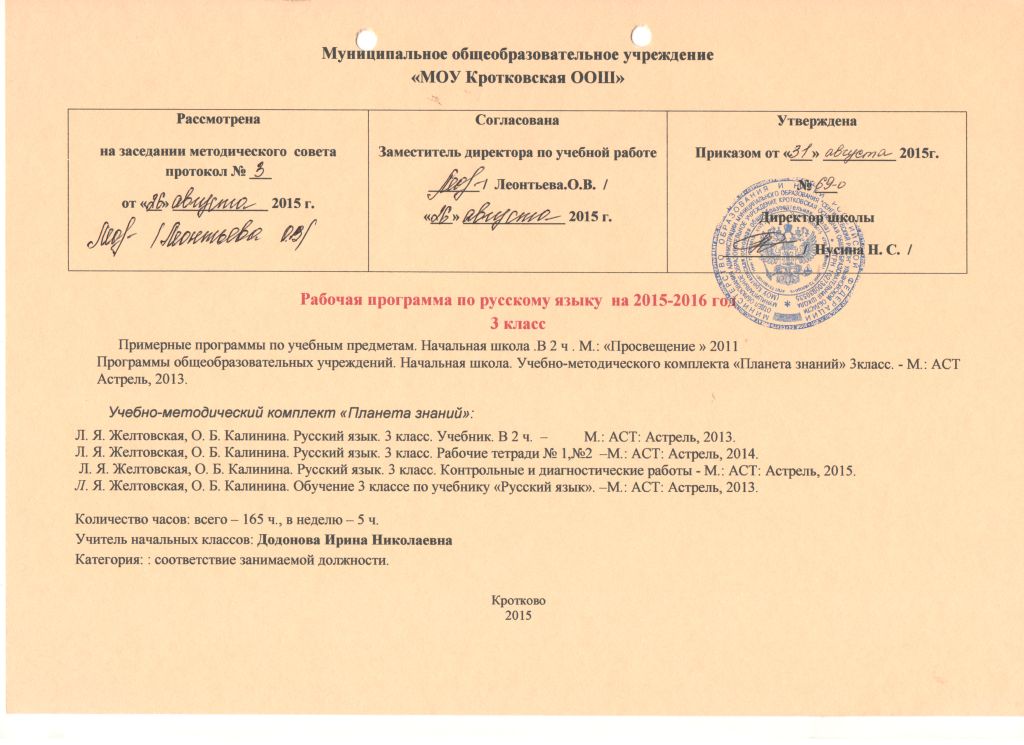 ПОЯСНИТЕЛЬНАЯ ЗАПИСКАРабочая программа  по русскому языку составлена на основе следующих нормативных документов и методических рекомендаций:Федеральный государственный стандарт начального общего образования (приказ МОиН №363 от 06 октября 2009, зарегистрирован Минюст № 17785 от 22.12.2009);Авторская программа курса  «Русский язык» Л. Я. Желтовской, О. Б. Калининой. (Сборник «Программы общеобразовательных учреждений. Начальная школа. 3 класс. УМК «Планета знаний» Издание 2-е, дораб. – М: АСТ: Астрель; Москва: 2012.)Программы общеобразовательных учреждений: Начальная школа 1-4 классы. Учебно – методический комплект «Планета знаний»: русский язык, литературное чтение, математика, окружающий мир: [сборник] .- М.:АСТ:Астрель,2011. – 575Ю с. – (Планета знаний).В системе предметов общеобразовательной школы курс русского языка реализует познавательную и социокультурную цели:познавательная цель связана с представлением научной картины мира, частью которого является язык, на котором говорит ученик, ознакомлением учащихся с основными положениями науки о языке и, как следствие, формированием логического и абстрактного мышления учеников;социокультурная цель включает формирование:  а) коммуникативной компетенции учащихся (развитие устной и письменной речи); б) навыков грамотного, безошибочного письма как показателя общей культуры человека. Для достижения поставленных целей изучения русского языка в начальной школе необходимо решение следующих практических  задач:развитие речи, мышления, воображения школьников, умения выбирать средства языка в соответствии с целями, задачами и условиями общения, правильно их употреблять в устной и письменной речи, развитие интуиции и «чувства языка»;освоение первоначальных знаний о лексике, фонетике, грамматике русского языка; овладение умениями правильно писать и читать, участвовать в диалоге, составлять несложные монологические высказывания и письменные тексты- описания и тексты- повествования небольшого объема;воспитание позитивного эмоционально-ценностного отношения к русскому языку, чувства сопричастности к сохранению его уникальности и чистоты; побуждение познавательного интереса к языку, стремления совершенствовать свою речь.Общая характеристика учебного предмета        Учебная программа и пособие УМК «Планета знаний» нацелены на решение приоритетной задачи начального общего образования — формирование универсальных учебных действий (общих учебных умений, обобщённых способов действий, ключевых умений), обеспечивающих готовность и способность ребёнка к овладению компетентностью «уметь учиться».Особенность курса в том, что он представляет собой первоначальный этап изучения системы родного языка. В этот период осуществляется не только подготовка к изучению языка (период обучения грамоте), но и изучение языка на понятийном уровне, доступном детям 6—10 лет. Специфика начального курса русского языка заключается в его тесной взаимосвязи с литературным чтением. Эти два предмета представляют собой единый филологический курс.Достижению целей и задач курса русского языка активно содействуют такие подходы к его изучению, как культурологический (язык и общество), познавательно-коммуникативный, информационный, деятельностный. В русле этих подходов был произведён отбор языкового материала, его структурирование (выстраивание стержня, последовательности изучения), выбраны перспективные принципы организации содержания курса. Актуальными при работе с языковым материалом становятся принципы: — семиотический — помогающий детям осмысливать двусторонность основных единиц языка, осознавать родной язык как особую знаковую систему в контексте национальной и общечеловеческой культуры;— системно-функциональный — способствующий осмыслению структуры родного языка и предназначенности его основных средств для решения речевых задач;— этико-эстетический — направленный на осознание изобразительных свойств языка, на освоение культуры речевого поведения, воспитание чувства «соразмерности и сообразности» в использовании языковых средств.При составлении программы и методики её реализации были также учтены принципы развития, вариативности и спиралевидности (концентричности).Принцип развития предполагает ориентацию содержания и методики на стимулирование и поддержку эмоционального, духовно-ценностного и интеллектуального развития и саморазвития ребёнка.Принцип вариативности предполагает возможность сосуществования различных подходов к отбору содержания и технологий обучения в интересах осуществления дифференцированного и индивидуального подхода к ребёнку. В учебниках с помощью маркировки указывается инвариантный минимум содержания и его вариативная часть. В разделе «Содержание программы» вариативная часть программы даётся курсивным шрифтом.Принцип спиралевидности (концентричности) предполагает неоднократное обращение к изучению основных средств языка — звуков, слов, словосочетаний, предложений, текстов — с переносом акцента на новые их признаки, свойства, назначение и пр., от общего взгляда на средства языка к более конкретному и многостороннему их анализу.В общих подходах и принципах, отмеченных выше, проявляется единство курса. Язык и речь выступают не как механические, вполне самостоятельные части, а как ступени единого процесса познания языка: от коммуникативных речевых ситуаций к языку и от языка — к речи. Место учебного предмета в учебном плане.В соответствии с учебным планом МОУ Кротковская  ООШ  на изучение русского языка в 3 классе отводится 5 часов в неделю, 170 часов в год.        Ценностные ориентиры содержания учебного предмета        Ведущее место предмета “Русский язык” в системе общего образования обусловлено тем, что русский язык является- государственным языком Российской Федерации, - родным языком русского народа,- средством межнационального общения.Изучение русского языка способствует формированию у учащихся представлений о языке как основном средстве человеческого общения, явлении национальной культуры и основе национального самосознания.На уроках русского языка ученики получают начальное представление о нормах русского литературного языка и правилах речевого этикета, учатся ориентироваться в целях, задачах, условиях общения, выборе адекватных языковых средств для успешного решения коммуникативной задачи.Русский язык является для учащихся основой всего процесса обучения, средством развития их мышления, воображения, интеллектуальных и творческих способностей,  основным каналом социализации личности. Успехи в изучении русского языка во многом определяют результаты обучения по другим школьным предметам.        Личностные, метапредметные и предметные результаты освоения учебного предметаЛичностными результатами изучения русского языка являются: осознание языка как основного средства человеческого общения; восприятие русского языка как явления национальной культуры; понимание того, что правильная устная и письменная речь является показателем индивидуальной культуры человека; способность к самооценке на основе наблюдения за собственной речью.Метапредметными результатами изучения русского языка являются: умение использовать язык с целью поиска необходимой информации в различных источниках для решения учебных задач; способность ориентироваться в целях, задачах, средствах и условиях общения; умение выбирать адекватные языковые средства для успешного решения коммуникативных задач (диалог, устные монологические высказывания, письменные тексты) с учётом особенностей разных видов речи, ситуаций общения; понимание необходимости ориентироваться на позицию партнёра, учитывать различные мнения и координировать различные позиции в сотрудничестве с целью успешного участия в диалоге; стремление к более точному выражению собственного мнения и позиции; умение задавать вопросы.Предметными результатами изучения русского языка являются: овладение начальными представлениями о нормах русского литературного языка (орфоэпических, лексических, грамматических) и правилах речевого этикета; умение применять орфографические правила и правила постановки знаков препинания (в объёме изученного) при записи собственных и предложенных текстов; умение проверять написанное; умение (в объёме изученного) находить, сравнивать, классифицировать, характеризовать такие языковые единицы, как звук, буква, часть слова, часть речи, член предложения, простое предложение; способность контролировать свои действия, проверять написанное.Содержание учебного предметаРЕЧЕВОЕ ОБЩЕНИЕ Круг сведений о речикак основе формирования речевых умений Речь. Речь как способ общения с помощью языковых средств.Речевое общение как мыслительно-речевая деятельность. Единство двух сторон речевого общения: передача (говорение, письмо) и восприятие (слушание, чтение) смысла. Качества речи: образность, живость, правильность, чистота, точность, содержательность, логичность. Средства выразительности речи. Мелодика речи: интонационный рисунок предложений, слов. Средства выражения авторского отношения: использование оценочной лексики, синонимов, антонимов, сравнений, фразеологизмов. Употребление слов в переносном значении. Роль использования в речи пословиц, поговорок.Приёмы целесообразного использования при общении несловесных средств (мимики, жестов).Высказывание. Текст.Высказывания в форме текста-диалога и текста-монолога.Тема текста. Отражение темы в заголовке. Главная часть текста в раскрытии темы. Основная мысль (идея) текста. Способы выражения идеи: в заголовке, в предложении текста. Наблюдение над способами развития мысли в текстах.Особенности текстов с точки зрения их назначения (цели высказывания): описание предметов (цветов, изделий народных промыслов, времени года, поделок и пр.); повествование (о своих увлечениях, любимых играх, об увиденном, услышанном, прочитанном); рассуждение (о любимом времени года, дереве, уголке природы и др.), объяснение выбора своих решений. Жанровое разнообразие текстов. Стихи. Письмо как текст. Объявление. Загадка.Наблюдение над стилистическими разновидностями речи.Речевой этикет*: просьба, пожелание, приглашение, разговор по телефону. Виды речевой деятельности(коммуникативно-речевые умения) Слушание и чтение. Слушание и чтение как процесс восприятия смысла, добывания информации из устного и письменного текста, включающего две микротемы. Осознание ситуации устного общения. Развитие речевого слуха: умения слушать и слышать интонационный рисунок предложения, фразы, определять главное, понимать средства выразительности словесных и несловесных средств общения (образные слова, оценочные слова, интонацию, мимику, жесты).Понимание учебного текста. Умения выявлять непонятные слова, выражения и уточнять их значения (спросить взрослых, навести справку в толковом, этимологическом словарях); определять тему и основную мысль текста по заголовку, по ключевым словам и главным частям текста.Выборочное чтение с целью нахождения необходимого материала. Формулирование простых выводов на основе информации, содержащейся в тексте. Овладение техникой чтения, позволяющей читать быстро и осмысленно, контролировать своё чтение.Говорение и письмо. Говорение и письмо как процесс формулирования и передачи мыслей, информации, чувств.Умения:— осознавать тему и цель высказывания, отбирать нужный для этого материал, продумывать способы донесения его до слушателей, читателей; — говорить и писать логично, чётко выделяя главное, не отвлекаясь от предмета речи;— выражать основную мысль и своё отношение к высказываемому (посредством заголовка, употребления специальных слов и выражений, их форм);— произносить слова чётко, в соответствии с орфоэпическими нормами, добиваться точной интонации, чтобы речь была доступной для понимания при восприятии на слух;— писать слова разборчиво, в соответствии с требованиями каллиграфии, и достаточно быстро (примерная скорость письма при списывании — до 35 букв, при свободном письме — до 50 букв в минуту).Составление текста письма (родным, друзьям), записки, объявления о пропаже животного с использованием этикетных фраз. Умение подписывать конверт.Практическое овладение диалоговой формой речи: вступать в разговор, поддерживать его репликами, выражать свою точку зрения, убеждать, рационально использовать при разговоре несловесные средства общения.Уместное использование и правильное построение высказывания этикетного характера: извинение, пожелание, разговор по телефону (ситуация — абонента нет дома, просьба передать информацию).Умение осуществлять самоконтроль, оценивать высказывание, редактировать, давать советы по улучшению речи.ЯЗЫК КАК СРЕДСТВО ОБЩЕНИЯ Круг сведений о языкекак основе формирования языковых уменийОбщие сведения о языке. Язык как основа речи, средство общения. Отражение в частях речи реалий окружающего мира (назвать, обозначить). Связь языка с историей развития культуры русского народа (этимологические экскурсы). Что могут рассказать о себе географические названия? Пословицы и поговорки как выразители мудрости и национального характера русского народа. Язык, его строение глазами учёных (представление о разделах науки о языке), лингвистические разборы (анализы) языковых средств. Освоение норм русского литературного языка.Фонетика и орфоэпия*. Сопоставление звукового и буквенного состава слов. Использование фонетического анализа слова для решения орфографических задач. Освоение орфоэпических норм русского литературного языка (красивее, нравиться, красненький и т.п.).Графика*. Углубление понятия об употреблении на письме разделительного твёрдого знака. Чистописание*. Совершенствование владением рукописным шрифтом. Упражнения в дифференциации движений руки при написании таких пар букв, как С—Э, З—Е, Х—Ж, д—б, Ш—М, Г—Р, Я—Ф, п—р и т.п. Упражнения по ускорению письма, достижению его плавности и связности.Слово и его значение (лексика). Связь формы и значения слова. Лексика как раздел науки о языке, изучающий лексические значения слов. Многозначные слова. Синонимы. Антонимы. Употребление слов в речи (тексте) в переносном значении. О заимствованиях в русском языке. Представление о фразеологизмах. Представление о способах толкования лексических значений слов при работе со словарями разных типов: толковыми, синонимов, антонимов.Слово и его значимые части (морфемика). Углубление представлений о морфемном составе слова (корень, приставка, суффикс, окончание) и роли морфем в словах.Корень как главная значимая часть слова, проводник в историю происхождения слова. Слова с двумя корнями (сложные слова).Словоизменение и словообразование. Значения и роль окончаний в словах.Общее представление о продуктивных способах образования слов (приставочный, суффиксальный). Приставка и суффикс как значимые словообразующие морфемы. Наблюдение над оттенками значений, вносимыми в слова приставками (от-, бес-, за-, вы- и др.), суффиксами (-онок-, -ек-, -ищ-, -тель- и др.). Роль употребления в речи слов с уменьшительно-ласкательными суффиксами (-очк-, -ек-, -ик-, -еньк-). Разбор слов по составу.Слово как часть речи (морфология). Критерии распределения слов по частям речи (общие значения, вопросы как средства их выделения, формы изменения, роль в предложении).Имя существительное. Углубление представлений о значениях имён существительных: обозначение признака (белизна, чернота), обозначение эмоций (счастье, радость, тревога, горе). Имена собственные и нарицательные (единицы административного деления России: края, округа, области, районы, названия улиц).Наблюдение над изменением имён существительных по падежам в единственном и множественном числе. Роль имён существительных в предложениях. Имя прилагательное. Углубление представлений о значениях имён прилагательных: оценочная характеристика предмета, лица (дружный, смелый, красивый, добрый), материал, из которого сделан предмет (железный ковш, шерстяной костюм).Наблюдение над изменением имён прилагательных по падежам в единственном и множественном числе. Роль имён прилагательных в словосочетаниях, предложениях.Местоимение. Наблюдение над особенностью значения местоимений — обозначать предмет, лицо, не называя, а лишь указывая на них. Личные местоимения, употребляемые в единственном и множественном числе (я, ты, он, мы, вы, они). Роль местоимений в предложениях.Глагол.. Углубление представлений о значениях глаголов: речевые и мыслительные процессы (думает, говорит, представляет), состояние (болеет, нездоровится, удивляется). Наблюдение над оттенками значений, выражаемых глаголами совершенного и несовершенного вида (без терминов). Общее представление о начальной форме глаголов. Время глаголов. Наблюдение над изменением глаголов по лицам и числам. Роль глаголов в предложениях.Служебные части речи. Углубление представлений о роли служебных частей речи: выражать различного рода отношения между знаменательными частями речи (пространственные, причинные, цели — предлоги, союзы), оттенки значений и чувств (вопроса, уточнения, восхищения, отрицания — частицы), связывать слова и части предложений. Отрицательная частица не. Упражнения в использовании служебных частей речи в составе словосочетаний, предложений.Синтаксис. Словосочетание. Углубление представлений о структуре и значениях словосочетаний: предмет и его признак, действие и предмет, с которым оно связано (читать книгу, заплетать косу, рубить топором). Словосочетания с синонимическими значениями (малиновое варенье — варенье из малины). Связь слов в словосочетаниях (наблюдение над согласованием, управлением). Роль словосочетаний в предложениях.Предложение. Углубление понятия о предложении как о цепочке слов (конструкции), с помощью которой можно выразить мысли или чувства. Разнообразие речевых задач, целей: сообщить, убедить, попросить, приказать, утвердить, отрицать, предположить и т. п. Виды предложений по цели высказывания: вопросительные, повествовательные, побудительные. Виды предложений по эмоциональной окраске: восклицательные и невосклицательные. Интонационное и пунктуационное оформление предложений разных по цели высказывания и по эмоциональной окраске.Структура предложений. Главные члены как основа предложения. Подлежащее и основные способы его выражения в предложениях (имя существительное, местоимение). Сказуемое и основные средства его выражения в предложениях (глаголы, глаголы прошедшего времени, глаголы в «повелительной форме»). Предложения распространённые и нераспространённые. Общее представление о второстепенных членах предложения.Наблюдения над интонацией предложений, осложнённых обращениями.Орфография и пунктуация. Повторение изученных орфограмм. Слова с двумя безударными гласными в корне (зеленеет, холодит, береговой, воробей). Гласные и согласные в приставках. Употребление мягкого знака после шипящих на конце имён существительных женского рода (ночь, мышь). Употребление разделительного твёрдого знака. Написание частицы не с глаголами. Написание родовых окончаний прилагательных, глаголов прошедшего времени. Употребление большой буквы в названиях областей, районов, городов, сёл, улиц.Знаки препинания в конце предложений.Развитие речи*. Обогащение словарного запаса словами разных частей речи, оценочно-эмоциональной лексикой (красивый, ужасный, нравиться, воспитанный, как хорошо и пр.). Употребление слов в переносном значении. Расширение грамматического строя речи: целевое использование в предложениях разных частей речи, распространение предложений второстепенными членами в соответствии с речевой задачей.Развитие речевого слуха: интонирование и адекватное восприятие интонации предложений, разных по цели высказывания.Воспроизведение (изложение) устно и письменно чужой речи (тех же типов и жанров):— дословно (читать выразительно вслух, декламировать наизусть, списывать с образца, писать по памяти, писать под диктовку); — близко к исходному тексту (пересказывать устно, излагать письменно по частям — свободное списывание или диктант, в целом (изложение) — с опорой на коллективно составленный план, на рисунки, иллюстрации).Создание простейших текстов образного характера (после предварительной подготовки): описание любимых цветов, изделий народных промыслов (матрёшки). Умение выражать своё отношение к разным периодам времён года, месяцам, праздникам, сочинять юмористические истории по рисункам, рассказывать об историях, происшедших реально. Тематический план          Планируемые результаты изучения учебного предметаК концу 3 классаЛичностныеУ учащихся будут сформированы:Внутренняя позиция школьника на уровне положительного отношения к учебной деятельности, принятие образа «хорошего» ученика как ученика, обладающего познавательной активностью, инициативностью;Понимание ценности нравственных норм, закреплённых в языке народа, для жизни и здоровья человека, умение соотнести эти нормы с поступками как собственных, так и окружающих людей;Понимание сопричастности к языку своего народа, восприятие русского языка как основной. Главной части культуры русского народа, понимание того, что изменения в культуре народа находят своё отражение в языке, внимание к особенностям народной устной речи и изобразительным средствам русского языка;Осознание предложения и текста как средства для выражения мыслей и чувств, понимание разнообразия и богатства языковых средств для выражения мыслей и чувств;Адекватное восприятие оценки собственной деятельности, данной одноклассниками, учителем.Учащиеся получат возможность для формирования:Осознание русского языка как основного средства мышления и общения;Восприятие русского языка как явления культуры русского народа, понимание связи развития языка с развитием культуры и общества;Понимание богатства и разнообразия языковых средств для выражения мыслей и чувств, внимание к синонимическим средствам языка при выражении одной и той же мысли;Стремление к соблюдению языковых норм как условию взаимопонимания собеседников;Положительная мотивация к созданию собственных текстов;Положительная мотивация к изучению русского языка как средства общения, к решению различных языковых задач;Способности к адекватной самооценки.ПредметныеУчащиеся научатся:Осознавать слово, предложение как главные средства языка;Использовать правила обозначения гласных и согласных звуков на письме;Использовать знание последовательности букв в алфавите для упорядочивания слов и поиска нужной информации;Различать родственные слова и формы слов;Осознать свойства значения слов: однозначные, многозначные, слова с прямым и переносным значением, слова с близким и противоположным значением;Осознавать основания для объединения слов в группы по частям речи;Осознанно использовать для отрицания частицу не;Осознавать роль изучения словосочетаний в курсу русского языка, их общность со словом в назначении – назвать предмет, явление;Осознавать признаки и назначение предложения как коммуникативного средства языка;Находить главные и второстепенные члены предложения при анализе предложений и употреблять разные члены предложения при создании собственного высказывания;Анализировать (производить разбор) словосочетаний, простых предложений;Вычленять общие способы решения орфографических задач и использовать их при письме;Применять правила правописания ( в объёме содержания курса 3 класса);Определять написание слов по орфографическому словарю учебника;Осознавать место возможного возникновения орфографической ошибки;Подбирать примеры с определённой орфограммой;Каллиграфически и орфографически правильно, без искажений, замены , пропусков, вставок букв списывать тексты (с печатного и письменного шрифта) объёмом в 65-70 слов, писать под диктовку тексты в 60-65 слов; излагать содержание исходных текстов в 60-75 слов.Учащиеся получат возможность научиться:Производить звукобуквенный, морфемный, морфологический анализы слов;Соблюдать произносительные нормы в собственной речи;Использовать свойства значения слов при создании собственных высказываний;оценивать уместность использования слов в тексте, подбирать точные слова при выражении своих мыслей и чувств;дифференцировать предложения по цели высказывания, по силе выраженного чувства, по строению;при работе над ошибками осознавать причины появления ошибок и определять способы действий, помогающих предотвратить её в последующих письменных работах;распознавать типы текстов по их назначению: повествование, описание, рассуждение;создавать тексты, сочинения в 8-12 предложений, правильно оформляя начало и конец предложений.МетапредметныеРегулятивныеУчащиеся научатся:самостоятельно организовывать своё рабочее место в соответствии  с целью выполнения заданий;осознавать цели и задачи урока, темы;в коллективном диалоге ставить конкретную учебную задачу;следовать при выполнении заданий инструкциям учителя и алгоритмам, описывающим стандартное действие (памятки в справочнике учебника);адекватно оценивать правильность выполнения своих учебных действий;участвовать в работе группы (в том числе в ходе проектной деятельности), учитывая конечную цель, намечать действия при работе в паре, распределять роли и действовать в соответствии с ними;объяснять, какой способ действия был использован при выполнении задания, как работали;осуществлять само- и взаимно проверку, используя способ сличения своей работы с заданным эталоном;вносить необходимые дополнения, исправления в свою работу, находить и исправлять орфографические и пунктуационные ошибки, допущенные при списывании, письме по памяти.Учащиеся получат возможность научиться:осознавать цели и задачи  изучения курса, раздела;планировать свои действия для реализации задач урока в групповой и парной работе;осознавать способы и приёмы действий при решении языковых задач.ПознавательныеУчащиеся научатсяОсуществлять поиск необходимой информации для выполнения учебных заданий, используя различные справочные материалы: толковые словари, детские энциклопедии и др.;Выделять существенную информацию из читаемых текстов;Свободно ориентироваться в книге, используя информацию форзацев, оглавления, справочного бюро;Строить модели слов, словосочетаний, предложений;Находить, сравнивать, классифицировать: орфограммы в значимых частях слова, словосочетания, части речи;Осуществлять синтез как составление целого из частей;Составлять простой план при написании творческой работы, прогнозировать содержание текста по ориентировочным основам (заголовку, пунктам плана);Владеть приёмами проверки орфограмм, общим способом проверки безударных гласных, способом проверки «труднопроверяемых» орфограмм (слова с историческим корнем).Учащиеся получат возможность научиться:Осуществлять поиск необходимой информации для выполнения учебных заданий;По маршрутному листу прогнозировать, что будет освоено при изучении данного раздела; определять круг своего незнания, осуществлять выбор заданий под определённую задачу;Преобразовывать слова, словосочетания, предложения в условные модели и наоборот;Находить, анализировать, сравнивать, характеризовать единицы языка: части речи, виды предложения, типы текстов;Осуществлять синтез как составление целого из частей.КоммуникативныеУчащиеся научатся:Соблюдать в повседневной жизни нормы речевого этикета и правила устного общения;Озаглавливать текст;Задавать вопросы, уточняя непонятное в тексте;Адекватно использовать речевые средства для решения коммуникативных задач;Быть терпимым к другим мнениям, учитывать их в совместной работе;Договариваться и приходить к общему решению, работая в паре.Учащиеся получат возможность научитьсяУчаствовать в диалоге (относиться к мнению других, задавать вопросы, уточнять, высказывать свою точку зрения);Соблюдать в повседневной жизни нормы речевого этикета и правила устного общения при диалоговой форме общения;Понимать тему и основную мысль высказывания по содержанию, по заголовку; озаглавливать текст по основной мысли текста;Подробно воспроизводить содержание текста с опорой на план (составленный самостоятельно);Адекватно использовать речевые средства для решения коммуникативных задач;Предъявлять результаты работы, в том числе с помощью ИКТ;Выстраивать общение со сверстниками и взрослыми для реализации проектной деятельности (под руководством учителя).Текущий контроль усвоения материала по русскому языку осуществляется в различных формах (словарный диктант, самостоятельная работа, тестирование), по результатам которых учитель сделает выводы об уровне понимания изучаемого материала и уровне приобретенных умений и навыков.Текущий контроль является одним из этапов урока и проводится учителем по необходимости для проверки усвоения материала по теме урока либо по комплексу уроков.Для текущего контроля в учебниках предусмотрены разделы «Школа грамотея», «Проверочные работы», которые включают в себя набор заданий для самостоятельной работы учащихся, по результатам которых учитель оценивает уровень овладения системой опорных знаний по теме. В данных разделах предусмотрены задания для применения теоретических знаний, практических умений, а также для проверки овладения навыком письма под диктовку, списывания с печатного текста.Для проведения тематического контроля учитель подбирает тексты по системе «1 задание - 1 навык (умение)». Задания соответствуют темам, изученным в данном крупном разделе, и проверять уровень усвоения опорных знаний, умений и навыков по разделу. Каждое задание оценивается отдельно в соответствии с предусмотренными критериями по 5-балльной накопительной системе (1 критерий - 1 балл), которые заранее предлагаются детям, отметка за всю проверочную работу выставляется приведением к среднеарифметическому баллу. Тематический контроль осуществляется в разных формах, как по отдельности, так и в комплексе. Например, последовательно тестирование (для проверки теоретических знаний и умений), затем диктант (для проверки умений и навыков по разделу).Любая положительная отметка за задание означает учебный успех учащегося и является доказательством усвоения необходимого минимума системы опорных знаний.С целью создания ситуации успеха для ученика с любым уровнем учебных возможностей ведётся лист достижений (требований) с перечислением требуемых результатов, которые ученик обязан достигнуть в концу учебного года. В этом листе отмечаются учебные достижения ребенка без строгого ограничения времени их появления. Т. е. ученик может освоить данное умение чуть позже, чем основная масса учащихся, главное, чтобы он его освоил, когда у него появится возможность для этого, но в течение четверти (учебного года).Для отслеживания уровня освоения универсальных учебных действий и метапредметных умений использует проектную деятельность. С этой целью использует специально предназначенные страницы учебника, а также комплексную контрольную работу, отдельные задания которой направлены на умение работать с текстом, проверку уровня овладения письменной речью.Уровень личностных достижений отслеживается через портфолио учащегося (папка достижений), туда же помещаются заполненные листы требований, материалы проектной деятельности, творческие работы учащихся, позволяющие оценить уровень индивидуальных предметных и надпредметных достижений учащихся в комплексе.Итоговый контроль проводится в виде письменной работы по результатам четверти, учебного года. Для проведения итогового контроля используются диктанты, контрольное списывание.Контрольный диктант дается после изучения большой орфографической темы (для выявления уровня сформированности орфографических навыков) либо в конце четверти для подведения итогов учебного периода. Объем контрольных диктантов 30-40 слов.Словарный диктант позволяет проверить усвоение правописания слов с непроверяемыми орфограммами, «слов из словаря». Тренировочный словарный диктант может проводиться 1-2 раза в месяц. Учитель выделяет небольшую часть урока под первичную проверку усвоения изученных ранее словарных слов.Контрольный словарный диктант включает в себя 15 словарных слов по выбору учителя из изученных на данный момент и проводится 3 раза в год: в начале учебного года для проверки остаточных знаний слов с непроверяемыми написаниями, изученными во втором классе (10-15 слов), а также в конце каждого полугодия для проверки усвоения обязательных к изучению в третьем классе слов. УЧЕБНО-МЕТОДИЧЕСКОЕ ОБЕСПЕЧЕНИЕ         Л.Я. Желтовская учебник «Русский язык» 3 класс. - М., АСТ, Астрель 2012 гЛ.Я. Желтовская, О.Б. Калинина, Рабочие тетради № 1, № 2 к учебнику «Русский язык» 3 класс.  - М., АСТ, Астрель 2013 г        Л.Я. Желтовская, О.Б. Калинина, Дидактический материал «Самостоятельные и контрольные работы» к учебнику «Русский язык» 3 класс.  - М., АСТ, Астрель, 2012 гПрограммы общеобразовательных учреждений. Начальная школа 3 класс. Учебно-методический комплект «Планета знаний»,  М.: АСТ Астрель, 2012г.  Т. М. Андрианова, В. А. Илюхина. «Обучение в 3 классе  по учебнику «Русский язык». - М., АСТ, Астрель 2012 гМатериально – техническое обеспечениеТаблицы: главные и второстепенные члены предложения, самостоятельные и служебные части речи, фонетический разбор слова, словарные слова, состав слова, изменение глаголов, падежи.Словари: толковый словарь, орфографический, словообразовательный.Классная доскаМультимедийный проекторПринтерКомпьютерИнтерактивная доскаЭкранно-звуковые пособия:Электронный учебник по русскому языкуДиски: «Уроки грамматики»,                                                  ЛИТЕРАТУРАДля учащихся: Л.Я. Желтовская учебник «Русский язык» 3 класс. - М., АСТ, Астрель 2012 гЛ.Я. Желтовская, О.Б. Калинина, Рабочие тетради № 1, № 2 к учебнику «Русский язык» 3 класс.  - М., АСТ, Астрель 2012 г        Л.Я. Желтовская, О.Б. Калинина, Дидактический материал «Самостоятельные и контрольные работы» к учебнику «Русский язык» 3 класс.  - М., АСТ, Астрель, 2012 гДля учителя:Программы общеобразовательных учреждений. Начальная школа 3 класс. Учебно-методический комплект «Планета знаний»,  М.: АСТ Астрель, 2012г.  Т. М. Андрианова, В. А. Илюхина. «Обучение в 3 классе  по учебнику «Русский язык». - М., АСТ, Астрель 2012 гКалендарно-тематическое планирование по русскому языку 3 класс.№Тема разделаКоличест-во часовКоличест-во часовКонтроль-ная рабо-таКонтроль-ная рабо-таИзло-же-ниеИзло-же-ниеСочине-ниеТестТестСловар-ный дик-тантСловар-ный дик-тантСписыва-ниеСписыва-ниеСписыва-ниеПрове-рочная работаПроектПроект1Язык и речьРечь устная и письменнаяРечевые действияПравила записи словБольшая буква в именах собственныхСлово в предложении и текстеСлово: его значение, значимые части2020111111111112Проводники наших мыслей и чувств2.1.  Слово. Предложение. Текст.2.2. Называем…2.3. Рассказываем… Описываем… Рассуждаем…2.4. Спрашиваем… Сообщаем… Побуждаем…32321111111111111113О главном…3.1. главные части в средствах языка3.2. Корень – главная значимая часть слова3.3. Главная (основная) мысль текста3.4. Главные члены предложения – подлежащее, сказуемое3.5. Главное слово в словосочетании3.6. Главные части слова и словосочетания3.7. «Работа» частей речи и их форм в роли главных членов предложения3.8. Главная (основная) мысль текста46462211122221111114Конкретизируем значение, распространяем мысль…4.1. Роль приставок и суффиксов в словах4.2. Употребление и правописание слов с приставками4.3. Употребление слов с суффиксами4.4. Развиваем главные мысли в текстах4.5. Второстепенные члены предложения4.6. Назначение зависимого слова в словосочетании52522222111221111115Повторение изученного в 3 классе5.1. Средства языка и их анализ5.2. Правописание слов5.3. Выражаем мысли и чувства202022111122111111ИТОГО16588664445588555544№ п/пДата по плануДата фактТема урокаТип урокаСодержание учебного материала (СУМ)Планируемые результатыПланируемые результатыПланируемые результатыФормы контроля№ п/пДата по плануДата фактТема урокаТип урокаСодержание учебного материала (СУМ)ПредметныеЛичностныеМетапредметныеФормы контроля11.09Речь устная и письменная. Повторение орфограммУрок обобщения и систематизации знанийЗнакомство с учебником и его знаковой системой ориентирования. Повторение сведений о формах речи (устной, письменной; диалогической, монологической)Выделять отличительные признаки устной и письменной речиОсознавать русский язык как явление культуры русского народа, связь развития языка с развитием культуры и обществаНаходить общую информацию в текстах разных упражнений. Высказывать свою точку зрения по поводу прочитанногоБеседа 22.09Речь устная и письменная Урок обобщения и систематизации знанийПовторение сведений  о лексическом значении слова, развитие умения пользоваться словарем, повторение значимых частей текста, предложения, словаПроводить звуко-буквенный анализ слов, определять части речи по вопросу и смыслу, определять однокоренные слова, различать прямой и переносный смысл словИметь положительную мотивацию и познавательный интерес к изучению языка своего народаИспользовать словари для поиска и уточнения информации, строить высказывание, аргументировать свою точку зренияработа в парах33.09Речевые действия (осо-бенности ус-тной и письменной речи)Комбинированный урокУглубление представлений о речевых действиях и об основных видах речевой деятельности. Актуализация знания об основных средствах языка — звуке, слове, предложении, тексте и их взаимосвязи с речью Систематизировать сведения о языке и речи, объяснять понятие «речевые действия», выделять речевые действия в списке глаголов, орфоэпически грамотно читать словаСтремиться к соблюдению языковых норм как условию взаимопонимания собеседниковОриентироваться в таблицах и схемах, анализировать и классифицировать языковой материал, осуществлять взаимоконтрольФронтальный опрос44.09Речевые действия. Речь и культураКомбинированный урокОсознание важности культуры письменной речи, применении речевых действий в жизни, понятие о внутренней речиИспользовать правила письменной речи при выполнении учебных задач, различать особенности устной и письменной речиОсознавать речевую культуру как часть общей культуры личностиАнализировать языковой материал, выделять существенное, использовать языковой и речевой опыт при выполнении учебных задач и создании высказыванийРабота в парах57.09Общее повторение правил записи слов Урок обобщения и систематизации знанийОбобщение основных правила записи слов: 1) пишу как слышу, 2) слышу, но пишу (на основе знания норм произношения слов), 3) слышу, но букву выбираю по правилу, 4) переношу слова по слогамКлассифицировать орфограммы по существенным признакам, определять тему текста, правильно переносить слова при записи, знать и использовать в речи понятие «орфограмма»Иметь положительную мотивацию и познавательный интерес к изучению языка своего народаАнализировать и классифицировать языковой материал, удерживать цель и задачи учебной деятельности, осуществлять само- и взаимоконтрольПрактическая работа68.09Проверяемые и непроверяемые орфограммы в корне словУрок обобщения и систематизации знанийУглубление представлений об орфограмме и актуализация знаний об основных орфограммах в корне, о действиях при решении орфографической задачиРазличать проверяемые и непроверяемые орфограммы, проверять орфограммы с помощью проверочных слов, использовать альтернативные способы проверки (мнемонические приемы, историческое происхождение, словарь)Стремиться к соблюдению языковых норм как условию взаимопонимания собеседниковАнализировать и классифицировать языковой материал, ориентироваться в словарях и справочниках, осуществлять взаимопомощь, само- и взаимоконтроль, строить высказывания на заданную темуСамостоятельная работа79.09Обозначение твердых и мягких согласных на письмеУрок обобщения и систематизации знанийПрименение правил при записи слов и предложений (под диктовку, при свободном письме). Использование орфографического словаря для справки. Обогащение словаря и расширение грамматического строя речиОбозначать мягкость согласных на письме, объяснять использование мягкого знака в словахОсознавать практическую значимость изучения русского языкаАнализировать языковой материал, делать вывод, высказывать свое мнение на заданную темуфронтальный810.09Большая буква в именах собственныхУрок обобщения и систематизации знанийПовторение сведений о собственных именах существительных, об употреблении в них большой буквы (сделать акцент на написание имен, отчеств, фамилий, названий улиц, населенных пунктов, кличек). Наблюдение над оформлением названий книгГрамотно записывать имена собственные, различать омофоничные слова по смыслу (Роза-роза), корректно использовать кавычки и правильно записывать инициалы, правильно подписывать тетрадь с учетом половой принадлежности носителя фамилииОсознавать русский язык как явление культуры русского народа, связь развития языка с развитием культуры и обществаОтбирать материал в соответствии с учебной задачей, объяснять позицию автора, аргументировать свое мнениеФронтальный опрос 911.09Входной диктантКомбинированный урокДемонстрация уровня остаточных знаний и умений для выявления затрудненийПрименять изученные правила и алгоритмы действий в самостоятельной работе, осуществлять самоконтрольОсознавать практическую значимость изучения русского языкаИспользовать изученные правила, способы действий при выполнении учебных заданий, вносить необходимые коррективы в собственные действия по итогам самопроверкиДиктант 1014.09Анализ и коррекция ошибокУрок обобщения и систематизации знанийИндивидуальная работа с выявленными проблемами, закрепление навыков записи слов с орфограммамиАнализировать свои ошибки, корректировать знания и вносить изменения, осуществлять коррекцию ошибок по алгоритму, выполнять задания по аналогииОриентироваться на понимание причин личной успешности/ неуспешности в освоении материалаАдекватно воспринимать аргументированную критику ошибок и учитывать ее в работе над ошибками, планировать собственную коррекционную деятельность и действия, необходимые для решения орфографической задачиРабота в парах. Словарный диктант1115.09Значение слова (лексическое)Комбинированный урокПовторение сведений о свойствах лексического значения слова, смысле устойчивых выражений и пословиц, о толковом словареОбращать внимание на особенности словообразования, интересоваться историческим происхождением слов и их значенийОсознавать практическую значимость изучения русского языкаПрогнозировать значение слов по звуковой форме, получать информацию из разных источников, корректно строить высказываниеРабота в парах1216.09Значимые части словУрок обобщения и систематизации знанийУглубление представлений о роли окончания, о форме слова и однокоренных словах. Упражнения в полном разборе слов по составу его значимых частей (морфемном анализе) на основе памятки 2Рассказывать о составе слова и его значимых частях, подбирать слова под схемы, использовать памятку для выполнения учебной задачиОсознавать богатство речевых средств для выражения своего отношения к окружающемуОриентироваться в схемах, анализировать, сравнивать и классифицировать и моделировать языковой материал, следовать плану учебной деятельности, проводить аналогииФронтальный опрос1317.09Лексическое и общее зна-чения словУрок обобщения и систематизации знанийСистематизация зна-ний о группах слов с общим (граммати-ческим) значением: предметности, признака предмета, дей-ствия предмета — частях речи. Внима-ние к образности, точности, «тайнопи-си» языка произведе-ний народного твор-чества: загадок и по-словиц. Словесное творчествоОриентироваться в лексических значениях слов, подбирать однокоренные слова, систематизировать части речи по смысловой нагрузкеОсознавать богатство речевых средств для выражения своего отношения к окружающемуЧитать таблицу: осознавать содержание граф, устанавливать общее и различие, трансформировать информацию граф в словесный текст (по строкам, по всей таблице). Наводить справки в толковых словарях и справочникахПрактическая работа1418.09Слово в пред-ложенииУрок комплексного применения знаний и уменийПовторение сведе-ний о предложении, тексте, о роли частей речи в их составе. Углубление представлений о главных членах предложения с введением терминов подлежащее и сказуемоеУстанавливать аналогии между словом и предложением, строить ответ через противопостав-ление признаков, анали-зировать строение пред-ложений и составлять предложения и тексты, главные члены предложенияОсознавать богатство речевых средств для выражения своего отношения к окружающемуКорректно строить высказывание, аргументировать свою позицию, обобщать и делать выводыСловарный диктант1521.09Слово в предложении и  тексте.Урок комплексного применения знаний и уменийУпражнения в установлении связи слов в предложении, связи предложений в тексте. Наблюдение за употреблением образных слов, синонимов, мотивировать обогащение словарного запаса детей синонимами-названиями оттенков красного цвета. Упражнения в записи предложений и текстов в соответствии с орфографическими и пунктуационными нормамиУстанавливать связь членов предложения, определять границы предложенияПрименять правила делового сотрудничестваЧитать текст с пониманием отношения автора к описываемому, анализировать и синтезировать языковой и речевой материал, устранять помехи в понимании текста, корректно строить высказыванияФронтальный опрос1622.09Урок-трен-инг. Письмо по памяти.Контроль-ный словар-ный дик-тантУрок контроля знаний и уменийУпражнения в записи предложений и текстов в соответствии с орфографическими и пунктуационными нормамиРешать орфографические задачи, использовать алгоритм подготовки к письму по памяти, определять тип орфограммы по существенным признакамОсознавать трудность предлагаемого заданияКонтролировать грамотность записей как в процессе письма, так и после его завершения. Договариваться при работе в парах: выдвигать собственные гипотезы (прогнозы) и обосновывать их, обмениваться мыслями, прислушиваться к мнению собеседникаРабота в парах1723.09Урок-тренинг. Письмо под диктовку с комментированиемУрок контроля знаний и уменийУпражнения в записи предложений и текстов в соответствии с орфографическими и пунктуационными нормамиРешать орфографические задачи в ходе записи по слухуОсознавать практическую значимость изучения русского языкаОсуществлять промежуточный и итоговый самоконтроль, оценивать результатыРабота в парах, практическая работа1824.09Изложение «Свет осени»Урок комплексного применения знаний и уменийВоспроизведение содержания текста с предварительным его прогнозированием по ориентировочным основам: заголовку, плануПрогнозировать содержание по имени автора, названию, плану, выбирать в тексте ключевые слова, слова с орфограммамиОсознавать практическую значимость изучения русского языкаАнализировать языковой материал, планировать деятельность, пользоваться памяткой, действовать по алгоритму, осуществлять промежуточный и итоговый самоконтрольФронтальный опрос; работа в парах1925.09Анализ изложенийУрок коррекции знаний и уменийВзаимооценка работ, выявление удавшихся фраз, словосочетаний, коррекция речевых ошибокАнализировать свои ошибки, корректировать знания и вносить изме-ненияОриентироваться на понимание причин личной успешности/ неуспешности в освоении материалаАдекватно воспринимать аргументированную критику ошибок и учитывать ее в работе над ошибками, планировать собственную коррекционную деятельность и действия, необходимые для решения орфографической задачиРабота в группах2028.09Творческая работа: зарисовка уголка родной природы*Урок комплексного применения знаний и уменийПисьменная передача своих наблюдений за природой родного края. Составление текста с опорой на авторские тексты и тексты сверстников по данной теме Анализировать готовый речевой материал – авторский текст, обсуждать личное впечатление, составлять собственный текст по аналогииОсознавать богатство речевых средств для выражения своего отношения к окружающемуАнализировать, выделять существенные признаки, учитывать ориентиры при создании авторского продукта, осуществлять самоконтроль и самопроверкуИзложение 2129.09Слово. Предложение. ТекстУрок обобщения и систематизации знанийНаблюдение над средствами языка с позиций их роли в речи, взаимодействия друг с другом, особенностей употребления в собственных высказываниях, чтобы мысль была понята другимиРазличать основные структурные единицы языка, иметь представление о многозначных словахОсознавать практическую значимость изучения русского языкаИспользовать знаково-символьное моделирование, отбирать речевой материал в соответствии с речевой задачей, строить письменное высказывание с соблюдением нормФронтальный опрос2230.09Слово и его роль в речиКомбинированный урокУсвоение понятия о словосочетании как распространенном слове: его роли называть предмет, действие более конкретно, чем слово, его структуре и связи в нем частей речиРассказывать о роли слов в речи, подбирать слова, объединенные общей темой, угадывать слово по толкованию или описанию предметаОсознавать богатство речевых средств для выражения своего отношения к окружающемуАнализировать речевой и языковой материал, отбирать материал в соответствии с задачей, организовывать коммуникацию в пареФронтальный опрос231.10Слово и словосочетаниеКомбинированный урокНаблюдение над подчинительной связью частей речи в словосочетаниях; над наличием в русском языке словосочетаний с синонимическими значениями. Упражнение в образовании словосочетаний с заданным значениемРассказывать о строении словосочетания, различать слова и словосочетания, подбирать словосочетание под схему, строить предложения из двух словосочетанийИметь положительную мотивацию и познавательный интерес к изучению языка своего народаАнализировать языковой материал, использовать знаково-символическое моделирование, аргументировать свою позицию242.10Части речи.Комбинированный урок255.10Род имен существительных Урок изучения и первичного закрепления знанийУрок закрепления изученногоПовторение сведений об изученных частях речи. Наблюдение над употреблением разных частей речи в составе словосочетаний, предложенийУзнавать часть речи по существенным признакам, описывать части речи по плану, подбирать словосочетания по схеме, образовывать формы множественного числа разных частей речиИметь положительную мотивацию и познавательный интерес к изучению языка своего народаАнализировать языковой материал, систематизировать и обобщать информацию, распределять обязанности в паре, организовывать взаимодействиеФронтальный. Словарный диктант255.10Род имен существительных Урок изучения и первичного закрепления знанийУрок закрепления изученногоНаблюдение над языковым фактом: зависимостью связи слов при согласовании от рода имен существительных. Усвоение понятия о роде имени существительного как его постоянном признакеРассказывать о признаках и различиях формы рода имен существительных, различать родовые формы имен существительныхОсознавать практическую значимость изучения русского языкаАнализировать, систематизировать и классифицировать языковой материал, осознавать границы незнания, объяснять причины затрудненийРабота в парах266.10Род имен существительных Урок изучения и первичного закрепления знанийУпражнения в определении рода имен существительных, употребленных как в единственном, так и во множественном числе (в начальном и косвенных падежах), в правильном согласовании частей речи в словосочетании (прилагательных, глаголов в прошедшем времени)Определять род одушевленных и неодушевленных имен существительных по принадлежности к полу или по окончанию в начальной форме, различать формы рода имен существительныхИметь положительную мотивацию и познавательный интерес к изучению языка своего народаАнализировать и систематизировать языковой материал, наблюдать и делать выводыпрактическая работа277.10Употребле-ние мягкого знака после шипящих на конце суще-ствительных женского рода (в именительном падеже)Урок закрепления изученногоЗнакомство с новой орфограммой и условиями ее проявления, ориентирование на всю совокупность признаков этой орфограммы Записывать имена существительные женского и мужского рода с шипящими на конце, объяснять свои действияПрименять правила делового сотрудничестваАнализировать, сравнивать, делать выводы, обозначать границы незнания, искать способы решения проблемы, организовывать продуктивное взаимодействие в пареФронтальный опрос288.10Упражнения в записи имен сущес-твительных женского ро-да с мягким знаком на концеУрок изучения и первичного закрепления знанийУпражнения в определении рода имен существительных, в выборе мягкого знака, в подборе нужных по смыслу слов, в письме под диктовкуЗаписывать имена существительные женского и мужского рода с шипящими на конце, объяснять свои действияОсознавать практическую значимость изучения русского языкаПрименять изученные способы действий в самостоятельной работе, планировать учебную деятельность, контролировать качество выполнения задания, оценивать свою деятельностьРабота в парах299.10Изменение имен прилагательных по родамКомбинированный урокУглубление представлений о непостоянных признаках прилагательных (изменение по числам и родам).Знакомство с новой орфограммой – родовыми окончаниями прилагательных и способом их проверки (по окончанию вопроса). Упражнения в согласовании с существительными имен прилагательных, решение как орфографических задач, так и задач по культуре речи (как сказать правильно: … ужасный / ужасная неряха?)Объяснять взаимосвязь имен существительных и прилагательных, определять род имен прилагательных по роду имен существительныхИметь положительную мотивацию и познавательный интерес к изучению языка своего народаИспользовать алгоритм для решения учебной задачи, ориентироваться в таблице, обосновывать выбор способа действияФронтальный опрос3012.10Связь частей речи в словосочетанияхУрок обобщения и систематизации знанийНаблюдение над способами связи существительных и прилагательных, в частности согласования в формах числа и рода. Упражнение в употреблении словосочетаний с прилагательными в предложениях, текстахОбъяснять взаимосвязь частей речи в словосочетании, согласовывать формы имен существительных и прилагательных, иметь представление о синонимичности некоторых словосочетанийИметь положительную мотивацию и познавательный интерес к изучению языка своего народаАнализировать, выявлять закономерность, действовать по аналогииПрактическая работа3113.10Связь частей речи в словосо-четаниях. ТренингКомбинированный урокКомбинированный урокУпражнение в Применять изученные правила в самостоятельной работеОсознавать трудность предлагаемого заданияАнализировать, систематизировать, применять изученные алгоритмы действийФронтальный опросСамостоятельная работа3113.10Связь частей речи в словосо-четаниях. ТренингКомбинированный урокКомбинированный урокупотреблении словосочетаний с прилагательными в предложениях, текстах. Самопроверка и проверка друг у друга в парах степени усвоения темы «Словосочетание»Применять изученные правила в самостоятельной работеОсознавать трудность предлагаемого заданияАнализировать, систематизировать, применять изученные алгоритмы действийФронтальный опросСамостоятельная работа3214.10Устойчивые сочетания словКомбинированный урокУглубление представлений о наличии в русском языке особого рода словосочетаний — устойчивых выражений, смысл которых не определяется значениями входящих в них слов. Упражнение в установлении значений фразеологизмов (с использованием фразеологических словарей), в синонимической замене одним словом или сочетанием слов, в нахождении рифмы, в употреблении фразеологизмов в речиИметь представления об устойчивых сочетаниях слов (фразеологизмах), корректно применять фразеологизмы в речи, объяснять значение наиболее употребляемых сочетанийОсознавать богатство речевых средств для выражения своего отношения к окружающемуИспользовать знаково-символическое моделирование, прогнозировать значение, устанавливать смысловые аналогииРабота в парах. Словарный диктант3315.10Предложение (вводный урок)Урок изучения и первичного закрепления знанийУсвоение понятия о предложении как коммуникативном средстве, с помощью которого можно решать различные речевые задачи. Систематизация известных детям признаков предложения. Представление о грамматике как разделе науки о языке, ее составных частях: морфологии, синтаксисеКвалифицировать предложение и текст по совокупности признаков. Объяснять функции единиц речи: у слова и словосочетания – назывные функции, у предложения – коммуникативные. Выявлять смысловые части текстаОсознавать практическую значимость изучения русского языкаУстанавливать аналогии, извлекать из научного текста новую информацию, связно излагать информациюПрактическая работа3416.10Вопросительные и повествовательные предложенияУрок изучения и первичного закрепления знанийДифференциация предложений с позиций цели высказывания, речевой задачи, вычленять вопросительные и повествовательные предложения по цели высказывания: задаем вопросы, отвечаем, сообщаем; по интонационной окраске.Наблюдение над наличием внешних признаков: а) вопросительных предложений: вопросительной интонации, вопросительного знака, наличием вопросительных слов, частиц; б) повествовательных предложений: повествовательной интонации, точки в концеРазличать предложения по цели высказывания. Иметь представление о вопросительных словах в предложении. Объяснять знаки препинания в предложениях разных типовОсознавать практическую значимость изучения русского языкаАнализировать речевой материал, наблюдать и делать выводы, получать информацию из текста, связно объяснять свои действияФронтальный опрос3519.10Употребление отрицательной частицы НЕУрок изучения и первичного закрепления знанийУглубление представления о разнообразии функций повествовательных предложений: сообщать, утверждая или отрицая информацию. Знакомство со способами выражения 1) утверждения или отрицания с помощью слов-предложений ДА. НЕТ.  2) отрицания с помощью частицы НЕ (отсюда отрицательная частица) и ее раздельным написанием с частями речи, особенно с глаголами. Наблюдение над употреблением частицы не перед словами в художественных текстах, загадках, пословицах, ее смысловой нагрузкой, написаниемКорректно пользоваться в речи отрицательными словами, частицами. Грамотно записывать глаголы с отрицательной частицей НЕ, иметь представление об употреблении частицы НЕ с разными частями речиОсознавать речевую культуру как часть общей культуры личностиОтбирать материал в соответствии с учебной задачей, аргументировано высказывать свое мнениеФронтальный опрос3620.10Побудительные предложенияУрок изучения и первичного закрепления знанийЗнакомство с признаками побудительных предложений: их речевыми задачами (просьба, приказ, совет, запрет и пр.), особой «повелительной формой» глаголов, наличием обращений. Наблюдение над употреблением частицы не с глаголами, слов-обращений в побудительных предложениях, в пословицах типа «Семь раз отмерь — один отрежь»Отличать побудительные по цели высказывания предложения, определять тип предложения по цели высказыванияОсознавать практическую значимость изучения русского языкаНаблюдать, анализировать и делать выводы, отбирать материал в соответствии с учебной задачей, аргументировано высказывать мнениеСамостоятельная работа3721.10Восклицательные предложенияУрок изучения и первичного закрепления знанийПонимание, что восклицательными могут быть любые предложения по цели высказывания. Упражнения в определении речевой задачи, основного чувства и соответствующем интонировании читаемых предложений, собственных высказыванийИметь представление об интонации предложений, отличать восклицательные предложения, читать предложения и тексты с соблюдением интонации, оформлять восклицательные предложения на письмеОсознавать речевую культуру как часть общей культуры личностиВыдвигать предположения, проверять свое мнение, получать информацию из текста, классифицировать материал по разным основаниямФронтальный опрос38.22.10Знаки препинания в конце пре-дложений (обобщение)Урок обобщения и систематизации знанийНаблюдение и сопоставление цели высказывания, интонационного выделения в устной речи и пунктуационного в письменной речи. Упражнение в «чтении» знаков препинания в конце предложений и постановке их самостоятельноГрамотно оформлять предложения на письме в зависимости от цели высказывания и интонации произношения, классифицировать предложения по разным основаниямОсознавать практическую значимость изучения русского языкаОриентироваться в таблице, систематизировать и классифицировать, объяснять способ действияРабота в парах3923.10Обобщение знаний о предложе-нии. Интонация предложе-нийУрок обобщения и систематизации знанийУрок комплексного применения знаний и уменийУпражнение в Иметь представление об изменении значения слова в зависимости от интонации, произносить фразы с разными интонациями в зависимости от речевой задачи, рассказывать о предложении как структурной единице языкаПроявлять внимание и интерес к звуковому строю русского языкаПолучать информацию из рисунка, текста, удерживать ориентир учебной деятельности, строить речевую деятельность по плану, осуществлять взаимоконтрольПрактическая работа3923.10Обобщение знаний о предложе-нии. Интонация предложе-нийУрок обобщения и систематизации знанийУрок комплексного применения знаний и умений«чтении» знаков препинания в конце предложений и постановке их самостоятельно. Обобщение признаков предложения, включая дифференциацию по цели высказывания и эмоциональной окраске Иметь представление об изменении значения слова в зависимости от интонации, произносить фразы с разными интонациями в зависимости от речевой задачи, рассказывать о предложении как структурной единице языкаПроявлять внимание и интерес к звуковому строю русского языкаПолучать информацию из рисунка, текста, удерживать ориентир учебной деятельности, строить речевую деятельность по плану, осуществлять взаимоконтрольПрактическая работа4026.10Урок-тренингР.т.с.32Урок комплексного применения знаний и уменийСамопроверка, проверка в парах уровня усвоения изученного материала за первую четверть. Тренировка в письме под диктовку текстаИспользовать изученные алгоритмы действий в самостоятельной работеОценивать трудность предлагаемого заданияОсуществлять самоконтроль и самооценку своей работыРабота в парах4127.10Объяснительный диктантУрок контроля знаний и уменийТренировка в письме под диктовку текста для выявления и коррекции затрудненийПрименять изученные правила и алгоритмы действий в самостоятельной работе, осуществлять самоконтроль, сравнивать с эталоном, вносить коррективыОсознавать практическую значимость изучения русского языкаИспользовать изученные правила, способы действий при выполнении учебных заданий, самостоятельно планировать действия, необходимые для решения задачи, вносить необходимые коррективы в собственные действия по итогам самопроверкидиктант 4228.10Контрольный диктант за первую четвертьУрок контроля знаний и уменийДемонстрация уровня приобретенных навыков и уменийПрименять изученные правила и алгоритмы действий в самостоятельной работе, осуществлять самоконтрольОсознавать практическую значимость изучения русского языкаИспользовать изученные правила, способы действий при выполнении учебных заданий, вносить необходимые коррективы в собственные действия по итогам самопроверкиДиктант4329.10Анализ и коррекция ошибокУрок коррекции знаний и уменийИндивидуальная работа с выявленными проблемами, закрепление навыков записи слов с орфограммамиАнализировать свои ошибки, корректировать знания и вносить изменения, осуществлять коррекцию ошибок по алгоритму, выполнять задания по аналогииОриентироваться на понимание причин личной успешности/ неуспешности в освоении материалаАдекватно воспринимать аргументированную критику ошибок и учитывать ее в работе над ошибками, планировать собственную коррекционную деятельность и действия, необходимые для решения орфографической задачиПрактическая работа4430.10Знаки  препинания в конце предложенийКомбинированный урокУпражнения для обобщения правописания изученных орфограммПрименять изученные правила и алгоритмы действий в самостоятельной работе, осуществлять самоконтрольОценивать трудность предлагаемого задания, адекватно оценивать свои возможностиОсуществлять осознанный выбор задания, применять изученные способы действий, планировать свою учебную деятельность, осуществлять самоконтроль, оценивать результаты своей деятельностиФронтальный опрос459.11Текст Комбинированный урокОбобщение признаков текста (тематическое единство, состоит из взаимосвязанных предложений). Углубление представлений о функциях (речевых задачах) текстовНазывать особенности текста, озаглавливать текст, определять тему и основную мысль текста, делить текст на смысловые части, составлять план текста, корректировать имеющийся, иметь представление о записи текста диалогаОсознавать практическую значимость изучения русского языкаМоделировать воображаемую ситуацию, подбирать заголовок на основе анализа выразительных средств текста, обсуждать, приходить к единому мнению, принимать позицию собеседника, осуществлять взаимопроверку изложение4610.11ПовествованиеКомбинированный урокЗнакомство с дифференциацией текстов по их назначению (речевой задаче). Наблюдение над особенностями и структурой текста-повествованияРазличать тип текста по существенным признакам, называть отличительные признаки текста-повествованияОсознавать богатство речевых средств для выражения своего отношения к окружающемуАнализировать, классифицировать, выделять существенные признаки, обсуждать, учитывать позицию собеседника, приходить к общему выводуФронтальный опрос4711.11ОписаниеКомбинированный урокЗнакомство с дифференциацией текстов по их назначению (речевой задаче). Наблюдение над особенностями и структурой текста-описанияРазличать тип текста по существенным признакам, называть отличительные признаки текста-описания, использовать знак многоточия при создании высказыванийОсознавать практическую значимость изучения русского языкаСсочинение4812.11РассуждениеКомбинированный урокЗнакомство с дифференциацией текстов по их назначению (речевой задаче). Наблюдение над особенностями и структурой текста-рассуждения. Сравнительная характеристика разных типов текстовРазличать тип текста по существенным признакам, называть отличительные признаки текста-рассуждения, использовать полученные знания при анализе текстаОсознавать богатство речевых средств для выражения своего отношения к окружающемуАнализировать, обобщать, делать выводы, аргументировано объяснять свою позициюПрактическая работа4913.11Списывание текста с речевой задачейУрок комплексного применения знаний и уменийПроверка уровня графической зоркости и степени понимания темы текста (выбор более точного заголовка) или выделение в тексте предложенийОпределять границы предложения, списывать с соблюдением орфографических и пунктуационных норм, выделять орфограммыАдекватно оценивать свои возможности, соотносить их со сложностью заданияПонимать цель и задачи учебной деятельности, осуществлять промежуточный и итоговый самоконтрольФронтальный опрос5016.11Подготовка к изложениюУрок комплексного применения знаний и уменийУглубление представлений о назначении плана, его информативности, структуре. Работа с памяткой по написанию изложений. Наблюдение над вариантами плана, учить выбирать тот вариант, который легче поможет воспроизвести содержание текстаОпределять тип текста, озаглавливать текст, подбирать план в соответствии с речевой задачей, составлять свой планОсознавать речевую культуру как часть общей культуры личностиАнализировать, отбирать материал в соответствии с учебной задачей, обсуждать, аргументировать свое мнение, учитывать мнение собеседника, соблюдать правила речевого этикета5117.11Изложение с условным названием «Долгождан-ная зима»Урок комплексного применения знаний и уменийВоспроизведение текста повествовательного характера о наступлении зимы с опорой на планВыделять опорные слова, устно и письменно излагать текст с опорой на планОсознавать практическую значимость изучения русского языкаСледовать плану в речевой деятельности, осуществлять текущий и итоговый самоконтрольПрактическая работа5218.11Редактирование изложенияУрок комплексного применения знаний и уменийАнализ и взаимооценка работ, работа над речевыми и другими недочетамиАнализировать свои ошибки, корректировать знания и вносить изме-ненияОриентироваться на понимание причин личной успешности/ неуспешности в освоении материалаАдекватно воспринимать аргументированную критику ошибок и учитывать ее в работе над ошибками, планировать собственную коррекционную деятельность и действия, необходимые для решения орфографической задачиПрактическая работа5319.11Творческая работа: составление текста (загадки или другого жанра) о зимеУрок комплексного применения знаний и уменийАнализ особенностей содержания, структуры и языка текста загадки (о снежинке, первом снеге) и составление собственных текстов (по желанию). Оценка загадок, составленных одноклассниками, советы по их корректировкеОтличать загадку от других текстов, составлять загадку по аналогии, высказывать в письменной форме личные впечатления, воображаемые образыОсознавать богатство речевых средств для выражения своего отношения к окружающемуАнализировать, выделять существенные признаки, учитывать ориентиры при создании авторского продукта, осуществлять самоконтроль и самопроверкуПрактическая работа5420.11Главные части в средствах языка Урок обобщения и систематизации знанийПредставление о главных частях в строении разных средств языка (в слове, словосочетании, предложении, тексте) с помощью таблицы. Анализ материала таблицы и выводы о наличии в основных средствах языка главных структурных частей. Повторение правил ведения беседы по телефонуРазличать главные части в слове, предложении, текстеОсознавать богатство речевых средств для выражения своего отношения к окружающемуАнализировать материал таблицы, осознавать границы незнания, делать выводы, обобщать, организовывать работу в паре, осуществлять взаимоконтроль и взаимо-оценкуФронтальный опрос5523.11Корень – главная значимая часть слова Комбинированный урокРасширение понятия о корне как смысловом ядре слова, об историческом корне слова.Упражнения в выделении корня в однокоренных словах, в отдельном слове, в моделировании слов, в отличии однокоренных слов 1) от форм одного и того же слова, 2) от синонимовОпределять значимые части слова, выделять корень, различать форму слова и однокоренные слова, объяснять словообразование форм и однокоренных слов, отличать сложные слова, соотносить слово и схемуИметь положительную мотивацию и познавательный интерес к изучению русского языкаНаблюдать, анализировать, использовать знаково-символическое моделирование, выделять существенную информацию, объяснять свою позициюФронтальный опрос5624.11Правописание корня. ПовторениеКомбинированный урокУпражнения в правописании безударных гласных, парных звонких и глухих согласных, непроизносимых, двойных согласных в корнях слов.Наблюдение над написанием корней, в которых имеется чередование согласных к//ч, х//ш, г//з//ж и др., безударный гласный иПрименять правила проверки орфограмм в корне слова, иметь представление об историческом чередовании в корняхОсознавать практическую значимость изучения русского языкаАнализировать языковой материал, высказывать и аргументировать свое мнениеРабота в парах5725.11Правописание корня. ОбобщениеУрок обобщения и систематизации знанийУпражнения в совершенствовании разных видов письма, отработка правописания слов с орфограммамиКлассифицировать орфограммы корня, подбирать способ проверки в зависимости от орфограммы, писать под диктовку текст с орфограммамиИметь положительную мотивацию и познавательный интерес к изучению русского языкаАнализировать, синтезировать языковой материал, высказывать и аргументировать свое мнениеРабота в парах5826.11Способы проверки безударных гласных в корне слова Комбинированный урокПовторение и расширение способов проверки двух безударных гласных в слове: 1) подбор двух проверочных слов вечереет, колосок; 2) запоминание, сверка со словарем соловей, огородВыделять орфограммы в слове, подбирать проверочные слова под каждую орфограмму, грамотно записывать слова с двумя безударными гласнымиПрименять правила делового сотрудничестваАнализировать языковой материал, пользоваться словарями и справочниками, организовывать работу в паре, осуществлять само- и взаимоконтрольРабота в парах5927.11Слова с полногласными и непол-ногласными сочетаниями оро//ра, оло//ла, ере//реКомбинированный урокУрок повторения и закрепления знаний и уменийЗнакомство с новым Грамотно записывать слова с неполногласными сочетаниями, использовать слова с неполногласными сочетаниями (историческими чередованиями) для проверки безударных гласныхОсознавать русский язык как явление культуры русского народа, связь развития языка с развитием культуры и обществаАнализировать языковой материал, сравнивать, делать выводы, использовать правила и алгоритмы в новых условиях, корректно строить речевое высказываниеПрактическая работа.Фронтальный опрос5927.11Слова с полногласными и непол-ногласными сочетаниями оро//ра, оло//ла, ере//реКомбинированный урокУрок повторения и закрепления знаний и уменийспособом проверки: сопоставление возможности чередования буквосочетаний оро//ра, оло//ла, ере//ре. Знакомство с историей развития языка: наличие в современном языке пар слов, пришедших в язык из старославянского языка (с неполногласными сочетаниями) и древнерусского языка (с полногласными сочетаниями), стилевое различие синонимов: город-град, золото-златоГрамотно записывать слова с неполногласными сочетаниями, использовать слова с неполногласными сочетаниями (историческими чередованиями) для проверки безударных гласныхОсознавать русский язык как явление культуры русского народа, связь развития языка с развитием культуры и обществаАнализировать языковой материал, сравнивать, делать выводы, использовать правила и алгоритмы в новых условиях, корректно строить речевое высказываниеПрактическая работа.Фронтальный опрос6030.11Способы проверки двух (одной) безударных гласных в словахУрок комплексного применения знаний и уменийУпражнения в написании слов из словаря. Применение возможных способов проверки слов: 1) сопоставлением слов с полногласными и неполногласными сочетаниями, 2) поиском исторического корняИспользовать правила проверки безударных гласных при записи слов и предложений, письменно пересказывать текст с предварительной подготовкойОсознавать практическую значимость изучения русского языкаДействовать по алгоритму, отбирать способ проверки в зависимости от особенностей материала, осуществлять контроль учебной деятельностиРабота в парах. 611.12Изложение текста «Ухоронки» Урок комплексного применения знаний и уменийПрогнозирование содержания по названию, составление плана изложения, воспроизведение содержания текста на основе нескольких источниковПрогнозировать содержание по названию, части плана, проверять свои предположения по тексту, письменно излагать текст по дополненному плануОсознавать практическую значимость изучения русского языкаСледовать плану в речевой деятельности, осуществлять текущий и итоговый самоконтрольПрактическая работа. 622.12Редактирование изложенияКомбинированный урокВзаимооценка работ, выявление удавшихся фраз, словосочетаний, коррекция речевых ошибокАнализировать свои ошибки, корректировать знания и вносить измененияОриентироваться на понимание причин личной успешности/ неуспешности в освоении материалаАдекватно воспринимать аргументированную критику ошибок и учитывать ее в работе над ошибками, планировать собственную коррекционную деятельность и действия, необходимые для решения орфографической задачиПрактическая работа633.12Главное слово в словосочетанииКомбинированный урокУглубление представлений о словосочетании: роли в нем главного слова — от него задается вопрос, с ним сопряжена форма зависимого слова. Дифференцирование словосочетания по средствам выражения главного слова (глагольные, именные, наречные). Упражнения в анализе словосочетаний по схеме (памятке). Повторение способов решения задач по проверке орфограмм в корнях словОпределять части речи в словосочетаниях, классифицировать словосочетания по заданным основаниям, анализировать предложения, составлять словосочетания из набора слов, составлять синонимичные словосочетанияИметь положительную мотивацию и познавательный интерес к изучению русского языкаАнализировать, классифицировать, синтезировать на основе анализа, строить речевое высказываниеФронтальный опрос644.12Главные члены предложения как грамматическая основа предложенияКомбинированный урокУглубление представлений о структуре предложения: о главных членах предложения как основной части предложения (грамматической основе), о второстепенных членах предложения (с введением термина)Определять грамматическую основу предложения, устанавливать связи слов в предложении, определять второстепенные членыОсознавать практическую значимость изучения русского языкаАнализировать, использовать знаково-символическое моделирование, устанавливать взаимосвязиРабота в парах657.12Подлежащее и граммати-ческие сред-ства его вы-раженияКомбинированный урокУглубление понятия о подлежащем, о частотных средствах выражения подлежащегоОпределять подлежащее в предложении, устанавливать связи слов, составлять текст из набора предложенийПрименять правила делового сотрудничестваНаблюдать, анализировать, обобщать, организовывать сотрудничество в пареФронтальный опрос.668.12Сказуемое и грамматические средс-тва его вы-раженияКомбинированный урокУглубление понятия о сказуемом: о частотных средствах выражения сказуемого, об обозначении сказуемым не только действия, но и состояния субъектаОпределять сказуемое в предложении, устанавливать связи словОсознавать практическую значимость изучения русского языкаАнализировать, получать информацию из текста, выделять существенную информацию, строить речевое высказываниеФронтальный опрос679.12Подлежащее и сказуемое – смысловое и структурное ядро предложенияКомбинированный урокОбобщение сведений о средствах выражения главных членов предложения, упражнения в их нахождении, в делении «сплошного» текста на предложения, представление о грамматической основе в сложных предложениях (пропедевтика) Определять грамматическую основу предложения, иметь представление о грамматической основе сложного предложенияИметь положительную мотивацию и познавательный интерес к изучению русского языкаАнализировать, структурировать материал, строить речевое высказываниеФронтальный опрос. Словарный диктант6810.12Тема и основная мысль текстаКомбинированный урокАнализ текстов с точки зрения цели высказывания, темы, основной мысли, отношения к описываемомуРазличать и определять тему и основную мысль текста, списывать текст орфографически правильноОсознавать практическую значимость изучения русского языкаПолучать информацию из текста, выделять существенноеСамостоятельная работа по образцу6911.12Способы выражения основной мысли в художественных произведениях разных жанровКомбинированный урокНаблюдение над приемами выражения основной мысли, основного чувства в баснях и других жанрахИметь представление о морали, изречении как выражении основной мысли в баснеОсознавать язык как явление культуры народа, связь развития языка с развитием культуры и обществаПолучать информацию из текста, выделять существенноеПрактическая работа7014.12Способы выражения основной мысли в текстахУрок комплексного применения знаний и уменийПредставление о разных способах выражения основной мысли, в том числе и скрытых. Упражнение в определении темы, основной мысли, главной части текстов; в выборочном списывании, в составлении пропущенных частей текстовПонимать способы выражения основной мысли в текстах на одну тему, прогнозировать содержание текста по заголовку, проверять предположения по текстуОсознавать практическую значимость изучения русского языкаРассуждать, строить высказывание, аргументировать свое мнение, выбирать существенную информацию в текстеРабота в парах7115.12Создание текста на основе его главной мыслиУрок контроля знаний и уменийСоставление текста на основе основной мысли по общей речевой теме «Подкормите птиц зимой», конкретизирование темы (по выбору)Озаглавливать текст, составлять план изложения, сравнивать тексты на одну тему, но с разной основной мыслью, создавать тексты по аналогии Осознавать практическую значимость изучения русского языкаАнализировать, сравнивать, делать выводы, составлять высказывания на заданную тему, осуществлять самоконтроль, оценивать работу свою и одноклассниковФронтальный опрос7216.12Контрольное списывание текс-та «Русь»Урок контроля знаний и уменийПрименение навыков внимательного чтения и списывания. Проверка уровня графической и орфографической зоркости, а также текстовых умений (дополнительное задание)Списывать с соблюдением орфографических и пунктуационных норм, выделять орфограммыАдекватно оценивать свои возможности, соотносить их со сложностью заданияПонимать цель и задачи учебной деятельности, осуществлять промежуточный и итоговый самоконтрольРабота в парах7317.12Подготовка к контрольному диктанту Урок контроля знаний и уменийОрфографическая и синтаксическая подготовка к написанию текста на слухИспользовать изученные алгоритмы действий в самостоятельной работеОценивать трудность предлагаемого заданияОсуществлять самоконтроль и самооценку своей работыФронтальный опрос7418.12Контрольный диктант за вторую четверть Урок контроля знаний и уменийДемонстрация уровня предметных учебных действийПрименять изученные правила и алгоритмы действий в самостоятельной работе, осуществлять самоконтрольОсознавать практическую значимость изучения русского языкаИспользовать изученные правила, способы действий при выполнении учебных заданий, вносить необходимые коррективы в собственные действия по итогам самопроверкиДиктант.7521.12Анализ и коррекция ошибок Урок анализа и коррекцииИндивидуальная работа с выявленными проблемами, закрепление навыков записи слов с орфограммамиАнализировать свои ошибки, корректировать знания и вносить изменения, осуществлять коррекцию ошибок по алгоритму, выполнять задания по аналогииОриентироваться на понимание причин личной успешности/ неуспешности в освоении материалаАдекватно воспринимать аргументированную критику ошибок и учитывать ее в работе над ошибками, планировать собственную коррекционную деятельность и действия, необходимые для решения орфографической задачиСамостоятель-ная работа7622.12Творческие работы детей по теме «Новогодняя елка»Урок комплексного применения знаний и уменийНа основе текста проверка разного типа текстовых и языковых учебных действий (использование слов разных частей речи), универсальных учебных действийПрименять универсальные учебные действия при решении учебных задачОсознавать практическую значимость изучения русского языкаАнализировать, вычленять главное в тексте, планировать свою деятельность, делать выводы, обобщать, оценивать качество работыФронтальный опрос7823.12 Анализ и коррекция ошибокУрок комплексного применения знаний и уменийОписание изготовления елочной игрушки либо описание новогодней елки по выборуАнализировать тексты на одну тему, определять основную мысль, выделять ориентиры, строить свое высказывание на заданную тему, используя план, опорные словаОсознавать практическую значимость изучения русского языкаАнализировать, сравнивать, делать выводы, составлять высказывания на заданную тему, осуществлять самоконтроль, оценивать работу свою и одноклассниковФронтальный опрос7924.12Инструктаж по проектной деятельностиУрок обобщения и систематизации знанийПодбор критериев и оценка выполненных работ, выявление удачных речевых оборотов, коррекция речевых ошибокАнализировать свои ошибки, корректировать знания и вносить измененияОриентироваться на понимание причин личной успешности/ неуспешности в освоении материалаАдекватно воспринимать аргументированную критику ошибок и учитывать ее в работе над ошибками, планировать собственную коррекционную деятельность и действия, необходимые для решения орфографической задачиРабота в парах8025.12Главные части слова и словосочетанияКомбинированный урокУпражнения в морфемном анализе слова, в восстановлении и составлении словосочетаний, в анализе слова и словосочетаний, в решении орфографических задач при записи словПоказывать звуковое и буквенное строение словОценивать собственную учебную деятельностьАнализировать, классифицировать и синтезировать речевой материал, строить логическое высказывание, строить схемыРабота в парах. Словарный диктант8111.01.Части речи в роли главных членов предложения.Комбинированный урокУглубление понятий о предложении как конструкции из слов, которые в составе предложения являются членами предложения. Расширение представлений о средствах выражения главных членов предложения: именами прилагательными, словосочетаниями и пр.Составление высказываний на тему «Береза»Знать признаки предложения и текста. Отличать текст от группы предложений. Определять сказуемое не только по внешним признакам, но и по смыслуПрименять правила делового сотрудничестваСравнивать, анализировать и обобщать речевой материал, делать выводы, использовать словари для уточнения значения и правописания слов, осуществлять работу в паре, учитывать точку зрения партнера, договариватьсяФронтальный опрос8212.01Употребление личных местоимений в роли подлежащегоУрок изучения и первичного закрепления знанийНаблюдение над выражением подлежащего личными местоимениямиРассказывать о местоимении, его роли в речи, лице местоимений, смысловом значении, корректно употреблять личные местоимения в речиОценивать собственную учебную деятельностьСравнивать речевой материал, делать выводы, получать информацию из различных источников, осуществлять взаимодействие при работе в парах, договариваться, распределять обязанностиФронтальный опрос8313.01Значение лица и числа личных местоименийКомбинированный урокЗнакомство с понятием о личных местоимениях: роль, значение лица, числаОбъяснять, почему местоимения называются личными, различать местоимения по лицам и числамПрименять правила делового сотрудничестваКлассифицировать речевой материал по выделенным признакам, осуществлять взаимодействие в парахФронтальный опрос8414.01Значение рода местоимений. Признаки личных местоименийУрок изучения и первичного закрепления знанийНаблюдение над проявлением значения рода в личных местоимениях, над особенностями местоимений 3 лица. Обобщение признаков личных местоименийРазличать местоимения по родам, выделять части текста по заданным признакам, подбирать местоимения по смыслу текстаОсознавать практическую значимость изучения русского языкаАнализировать и классифицировать речевой материал, синтезировать на основе анализадиктант8515.01.Сказуемое. Употребление форм глагола Урок изучения и первичного закрепления знанийУглубление представлений о частотном глагольном средстве выражения сказуемого: выбор глагольных форм осуществляется задачей обозначить реальные, «побудительные», желаемые действия субъектаЗнать отличительные признаки и роль сказуемого, подбирать более точное по смыслу сказуемое, различать предложения по цели высказывания, определять слова-обращения, вводные слова как части предложения, не вступающие в синтаксическую связь с другими членами предложенияОсознавать практическую значимость изучения русского языкаПроводить наблюдения за речевым материалом, анализировать, классифицировать речевые единицы, выделять существенные признакиПрактическая работа8618.01Употребление глаголов в форме прошедшего, настоящего и будущего времениУрок изучения и первичного закрепления знанийПредставление об изменении глаголов по временам. Знакомство с формами пошедшего, настоящего, будущего времени глагола.Различать смысловые оттенки глаголов в разных временных формах, определять время глаголов, корректно задавать вопросы к глаголам в предложениях.Иметь положительную мотивацию и познавательный интерес к изучению языкаПолучать информацию из текста, таблицы, анализировать, делать выводыФронтальный опрос8719.01Изменение глаголов прошедшего, настоящего и будущего времени. Формы числаКомбинированный урокВнимание на зависимость выбора формы глаголов прошедшего времени от рода и числа имени существительного, на изменение глаголов в прошедшем времени по числам и родамОбъяснять взаимосвязь рода, лица, числа и времени глаголов, изменять глаголы по временам и числамПрименять правила делового сотрудничестваПолучать информацию из таблицы, обобщать, делать выводы, формулировать правило, организовывать продуктивную работу в пареРабота в парах8820.01Формы рода глаголов прошедшего времени. Родовые окончания глаголовУрок изучения и первичного закрепления знанийЗнакомство с орфограммами: родовые окончания глаголов прошедшего времени, написание гласной перед -л. Упражнения в выборе родовых окончаний при проведении разных видов письмаКорректно использовать временные и родовые формы глаголов в речи, объяснять взаимосвязь формы глагола с существительным (местоимением), списывать текст, используя нужную форму глаголаОсознавать практическую значимость изучения русского языкаАнализировать речевой материал, делать выводы, осуществлять синтез на основе анализа информацииФронтальный опрос8921.01Формы лица и числа глаголов настоящего и будущего времениУрок повторения и закрепления знанийВнимание к зависимости выбора формы глаголов от вида (что делать? что сделать?). Представление о глаголах неопределенной формы, входящих в состав сказуемых (буду читать, начал петь)Иметь понятие о спряжении глаголов, уметь спрягать глаголы, отвечать на вопросы о свойствах глагола и сказуемого, определять форму глагола в предложении, составлять словосочетания и предложения с глаголамиПрименять правила делового сотрудничестваПолучать информацию из таблицы, систематизировать знания, организовывать продуктивную работу в пареФронтальный опрос9022.01Формы лица и числа глаголов настоящего и будущего време-ни.Урок повторения и закрепления знанийНаблюдение по таблице над изменением глаголов по числам и лицам, над сложной и простой формой глаголов будущего времениНаходить ошибки в употреблении форм глаголов в речи, использовать графические обозначения для демонстрации взаимосвязи частей речи в предложении, рассказывать об особенностях форм глаголов будущего времениОсознавать практическую значимость изучения русского языкаАнализировать и корректировать речевой материал, сравнивать и проводить аналогии, опираться на таблицу при решении речевых задачФронтальный опрос9125.01Употребление временных глаголов в роли сказуемого.Урок обобщения и систематизации знанийОбобщение сведений об использовании в роли сказуемых временных форм глаголов. Упражнение в анализе и составлении предложений с опорой на выбор главных членов предложенияКорректно использовать в речи формы глаголов, изменять форму глаголов в зависимости от речевой цели, определять форму глагола, характеризовать глагол по существенным признакамПрименять правила делового сотрудничестваАнализировать речевой материал, осуществлять синтез на основе анализа, организовывать продуктивную работу в парах, осуществлять самоконтрольСамостоятельная работа по образцу9226.01Взаимосвязь подлежащего и сказуемого .Урок обобщения и систематизации знанийОбобщение сведений о главных членах предложения, морфологических средствах их выражения и взаимосвязи (согласовании в формах числа, рода, лица). Наблюдение над предложениями, в которых сказуемые выражены именами существительными и прилагательными. Упражнение в выделении главных членов в предложениях, в самостоятельном построении предложений с опорными словами и без нихХарактеризовать главные члены предложения, определять главные члены в предложении, корректно задавать вопросы к частям речи, иметь первичное представление об однородных членах предложенияИметь положительную мотивацию и познавательный интерес к изучению языкаОбобщать сведения о речевом материале, осуществлять наблюдения и делать выводы, получать информацию из текста, таблицыРабота в парах9327.01Главная (основная) мысль тек-ста (обобщение)Урок комплексного применения знаний и уменийУпражнение в определении типа текста, его темы и основной мысли (на основе текста-описания).Обучение устному изложению содержания текста-описанияПрименять полученные знания в самостоятельной работе, объяснять последовательность своих действий, определять тип, тему и основную мысль текста, рассказывать о средствах выражения основной мысли, использовать приемы для запоминания и письменного пересказа текстаОсознавать практическую значимость изучения русского языкаСистематизировать сведения о языке, анализировать и классифицировать языковой материал, осуществлять самостоятельную работу по инструкцииРабота в парах. Словарный диктант9428.01Тренинг. Подготовка к диктантуУрок контроля знаний и уменийОрганизация работы по са-моконтролю, взаимоконтро-лю за прочностью усвоения изученного материала: использование разных глагольных форм в роли сказуемого. Воспроизве-дение содержание текста-описанияПрименять приобретенные умения в самостоятельной и парной работе, писать под диктовку тексты с предварительной подготовкойОценивать трудность предлагаемого заданияОсуществлять самоконтроль и самооценку своей работыПрактическая работа9529.01Проверочная работа (диктант)Урок контроля знаний и уменийДемонстрация уровня приобретенных орфографических и пунктуационных навыков и уменийПрименять изученные правила и алгоритмы действий в самостоятельной работе, осуществлять самоконтрольОсознавать практическую значимость изучения русского языкаИспользовать изученные правила, способы действий при выполнении учебных заданий, самостоятельно планировать действия, необходимые для решения задачи, вносить необходимые коррективы в собственные действия по итогам самопроверкиДиктант 961.02Анализ и коррекция ошибокУрок анализа и коррекции.Индивидуальная работа с выявленными проблемами, закрепление навыков записи слов с орфограммамиАнализировать свои ошибки, корректировать знания и вносить изменения, осуществлять коррекцию ошибок по алгоритму, выполнять задания по аналогииОриентация на понимание причин личной успешности/ неуспешности в освоении материалаАдекватно воспринимать аргументированную критику ошибок и учитывать ее в работе над ошибками, планировать собственную коррекционную деятельность и действия, необходимые для решения орфографической задачиСамостоятельная работа 972.02Творческая работа. Инструкция по изготовлению кормушкиУрок комплексного применения знаний и уменийСоставление текста-инструкции с использованием знаний о главных частях средств языка. Описание процесса изготовления какой-либо кормушки для птиц. Работа с материалами раздела «Мастерская слова»Знать особенности построения текста-инструкции, создавать собственную инструкцию на основе предложенного образца, грамотно строить высказыванияОсознавать практическую значимость изучения русского языкаАнализировать, выделять существенные признаки, учитывать ориентиры при создании авторского продукта, осуществлять самоконтроль и самопроверкуФронтальный опрос983.02Презентация и анализ творче-ских работ.Комбинированный урокРабота над ошибками и речевыми недочетами с использованием по выбору материалов раздела «Школа Грамотея»Выявлять речевые ошибки, уметь корректировать их, корректно и грамотно строить высказыванияОриентироваться на понимание причин личной успешности/ неуспешности в освоении материалаАнализировать, осуществлять само- и взаимооценку в соответствии с критериями, вносить коррективы, адекватно воспринимать критику, корректно строить оценочное высказываниеРабота в парах994.02Структурные части средств языкаКомбинированный урокОбщее представление о структурных средствах языка, с помощью которых можно конкретизировать значение, распространять мысль. Отбор лексики для выражения отношения к предмету речи, редактирование, устранение речевых недочетовРазличать структурные единицы слова, словосочетания, предложения, текстаОсознавать русский язык как явление культуры русского народа, связь развития языка с развитием культуры и обществаАнализировать и структурировать речевой материал, отбирать материал в соответствии с целью речевой деятельности, осуществлять поиск информации в различных источниках, строить логическое речевое высказываниеПрактическая работа1005.02Роль приставок и суффиксов в словах. Редактирование высказыванийКомбинированный урокПредставление о функции приставок и суффиксов – внесение оттенков значений, конкретизация значения корня. Редактирование текста («Конец зимы»)Различать форму слова и однокоренные слова, объяснять оттенки смысловых значений, связанные с суффиксами и приставками, правильно употреблять в речи формы слов во множественном числе (сторожа, столяры), выделять суффиксы и приставки в словахОсознавать богатство речевых средств для выражения своего отношения к окружающемуОсуществлять поиск и отбор информации, ориентироваться в схеме, таблице, соблюдать правила коммуникацииФронтальный опрос. Словарный диктант1018.02Роль приставок и суффиксов в словах. Наблюдение над оттенками их значенийКомбинированный урокПредставление о разнице между однокоренными словами и формами одного и того же слова, образование слов (с опорой на таблицу), подбор однокоренных слов с целью обогащения словаря и выявление среди них проверяемых и проверочных слов. Обогащение речи словами с уменьшительно-ласкательными суффиксамиРазличать суффиксы по смысловым оттенкам, определять структуру слова, списывать текст орфографически грамотноОсознавать богатство речевых средств для выражения своего отношения к окружающемуАнализировать речевой материал, делать выводы, выявлять причинно-следственные связи, составлять устное логическое высказываниеРабота в парах1029.02Правописание приста-вок и предлоговУрок изучения и первичного закрепления знанийРаспознавание приставок и предлогов по внешней форме, по их функции (роли), по написанию со словами (орфограммы), различение приставки от начальной части корня (надоить, надломить, надеть). Выводы о способах определения приставки, предлогаДавать определение суффиксу и приставке, узнавать приставки вне слова, знать правила употребления приставок с частями речи, отличать приставки и предлогиПрименять правила делового сотрудничестваАнализировать и классифицировать речевой материал, делать вывод по результатам анализа, делать выбор и объяснять его, выявлять причинно-следственные связи, строить логическое высказывание, осуществлять деловое сотрудничество с соблюдением правил коммуникацииФронтальный опрос. Самостоятельная работа10310.02Приставки. Их значе-ние, право-писаниеУрок повторения и закрепления знанийУпражнение в применении способа выявления приставок, предлогов. Наблюдение за оттенками значения, вносимыми в слово приставкойДелать выводы об оттенках смысла глагола, связанных с приставками, подбирать синонимы к глаголам, применять алгоритм выделения приставки в словеОсознавать богатство речевых средств для выражения своего отношения к окружающемуАнализировать речевой материал, выделять существенную информацию, действовать по алгоритмуРабота в парах10411.02Употребление слов с приставками в составе текстовУрок изучения и первичного закрепления знанийУпражнение в нахождении в предложениях текстов слов с приставками, в выявлении оттенков значений приставок. Группировка слов по наличию в них старославянского слова со-, выяснение значения и употребление слова – понятия нравственности в собственной речи. Внимание к случаям, когда приставка приросла к корню и в современном языке не выделяетсяРазличать приставки и схожие слоги-части корня, различать смысловые особенности слов с приставкой со-Быть внимательным к звуковому и слоговому строю русского языкаОтбирать речевой материал в соответствии с определенной целью, классифицировать языковые единицы по заданным признакам, осуществлять самоконтрольПрактическая работа10512.02Правописание гласных в приставкахУрок повторения и закрепления знанийЗнакомство с новой орфограммой — правописанием гласных в приставках, с приемами запоминания или подбора слов с такой же приставкой, в которой гласный под ударением (изготовить — изморозь, заморозить — заморозки)Применять алгоритм проверки безударной гласной в приставке (неизменяемое написание или словом с такой же приставкой с ударной гласной), образовывать глаголы с приставками от одного корняБыть внимательным к звуковому и слоговому строю русского языка, проявлять интерес к словотворчествуАнализировать, обсуждать и делать выводы, действовать по алгоритму, применять навыки делового сотрудничества и коммуникацииСамостоятельная работа10615.02Правопи-сание глас-ных в при-ставках. Закрепле-ние. Тренинг.Урок комплексного применения знаний и уменийУпражнения в точном употреблении в речи слов с приставкамиВыбирать правильное написание приставки в зависимости от смысла слова в контексте, различать оттенки смысла приставкиОсознавать богатство речевых средств для выражения своего отношения к окружающемуАнализировать речевой материал, делать выводы, отбирать речевой материал в соответствии с целью задания, объяснять свой выборСамостоятельная работа10716.02Правописа-ние соглас-ных в при-ставках. Алгоритм проверкиУрок изучения и первичного закрепления знанийЗнакомство с орфограммой - одинаковость написания согласных в приставках, кроме приставок на з/с, с приемами запоминаниям или проверки (подбор приставок с полногласием типа под-подо, от-ото) Иметь представление о правописании согласных в приставках как орфограмме, объяснять происхождение полнозвучных приставок (под-подо, об-обо и т.п.), применять нестандартные приемы проверки согласных в приставках, записывать грамотно словосочетания, различая схожие приставки и предлогиБыть внимательным к звуковому и слоговому строю русского языкаПолучать информацию из текста, дополнять текст своими выводами, действовать по алгоритмуФронтальный опрос. Словарный диктант10817.02Правопи-сание со-гласных в приставках. Приставки в наречияхУрок изучения и первичного закрепления знанийНаблюдение над использованием приставок в наречиях. Упражнение в образовании слов с помощью приставок, в выборе нужной по значению приставкиОбразовывать слова с приставками и правильно их записывать, объяснять правописание НЕ с глаголами, составлять текст с пословицамиОсознавать русский язык как явление культуры русского народаСинтезировать речевой материал, получать информацию из текста, составлять логическое высказываниеРабота в парах10918.02Раздели-тельный твердый знак Урок повторения и закрепления знанийЗнакомство с новой орфограммой, ее условиями. Упражнение в использовании вновь изученной орфограммы при письме под диктовкуРазличать разделительные твердый и мягкий знаки, рассказывать об истории твердого знака в языке, объяснять условия правописания твердого разделительного знакаОсознавать русский язык как явление культуры русского народа, связь развития языка с развитием культуры и обществаНаблюдать, анализировать и сравнивать речевой материал, делать выводПрактическая работа11019.02Употребл-ение раз-делительного твер-дого знакаУрок обобщения и систематизации знанийСопоставление с употреблением разделительного мягкого знака в словах: одинакова природа (как заместители звука [й]), признаки, кроме варианта перед и: воробьи, но предыстория. Упражнения в переносе слов с разделительным знаком. Работа с пословицамиСоставлять слова с приставками, используя твердый разделительный знак, переносить слова с твердым знаком, записывать слова, различая правописание твердого и мягкого знаковИметь положительную мотивацию и познавательный интерес к изучению языкаПолучать информацию из таблицы, текста, планировать решение орфографической задачи, обосновывать свой выборФронтальный опрос11122.02Употребле-ние разде-лительных твердого и мягкого знаков.Урок обобщения и систематизации знанийСравнение условий проявления орфограмм и правильный выбор разделительного знака. Решение орфографических задач в приставках при записи под диктовкуОтличать разделительные знаки по существенным признакам, характеризовать роль приставок в словах, узнавать орфограммы в словах, выбирать алгоритм действий в зависимости от орфограммыБыть внимательным к звуковому и слоговому строю русского языкаВыбирать орфографическое действие в зависимости от речевой задачи, анализировать и систематизировать языковой материал, планировать решение орфографической задачиФронтальный опрос11224.02Употребление и правописание слов с при-ставками .Урок комплексного применения знаний и уменийОбобщение типов орфограмм в приставках. Дифференциация способов проверки орфограмм в словах при письме по памяти, письме под диктовку, уместное использование слов с приставками в пословицах. Упражнения в применении изученных орфограмм при разных видах письмаПрименять изученные правила и алгоритмы действий при решении орфографических задач, писать под диктовку текст с изученными орфограммами с предварительной подготовкойОценивать сложность предлагаемого заданияПланировать решение орфографических задач, осуществлять самоконтрольФронтальный опрос11325.02Обучение написанию текста объявления.Урок комплексного применения знаний и уменийЗнакомство с признаками, структурой текста объявления как делового текста. Составление текста объявления в зависимости от речевой задачиИметь представление о структуре текста объявления, создавать собственные тексты объявлений по образцу на самостоятельно выбранную темуОсознавать практическую значимость изучения русского языкаОтбирать необходимую информацию в соответствии с целью и задачами высказывания, планировать речевую деятельность, действовать, опираясь на образец, осуществлять само- и взаимоконтроль, формулировать критерии оценки, оценивать, корректно строить оценочное высказываниеПрактическая работа11426.02Употребление слов с уменьши-тельноласкательными суффиксами.Урок изучения и первичного закрепления знанийНаблюдение над значениями, которые вносят в слова уменьшительно-ласкательные суффиксы 
(-очк-, -оньк-, -еньк- в существительных и прилагательных)Рассказывать о суффиксах как словообразующей части слова, объяснять смысловое значение некоторых суффиксов, отличать уменьшительно-ласкательные суффиксы, правильно записывать суффиксы -оньк-,-еньк- в словах в слабой позицииБыть внимательным к звуковому и слоговому строю русского языка, смысловым нюансамНаблюдать, анализировать, делать выводы, объяснять выбор действий, личную позициюФронтальный опрос11529.02Употребление слов с суффиксами, указывающими на лицо и род занятийУрок изучения и первичного закрепления знанийНаблюдение над значениями, которые вносят в слова суффиксы, указывающие на род занятий, профессиюОтличать суффиксы, указывающие на род занятий, использовать изученные правила и алгоритмы действий при решении орфографических задачОценивать сложность предлагаемого заданияНаблюдать, анализировать, классифицировать языковой материал, осуществлять взаимоконтроль и взаимооценкуФронтальный опрос.Словарный диктант1161.03Употребле-ние слов с разными частотными суффикса-ми и приставками.Урок комплексного применения знаний и уменийНаблюдение над словами а) с суффиксами, указывающими на малышей животных, б) образованными с помощью приставок и суффиксов одновременно. Упражнения в самостоятельном выборе суффиксов и приставок в зависимости от контекстаЗакрепить навык правописания слов с приставками и суффиксами, применять изученные алгоритмы при решении орфографических задачИметь положительную мотивацию и познавательный интерес к изучению языкаАнализировать и делать выводы, проверять по эталону, действовать по алгоритму, контролировать и оценивать свою деятельностьДиктант 1172.03Творческое списываниеКомбинированный урокСамопроверка уровня графической зоркости, самоконтроль, замена в процессе списывания выделенных слов однокоренными словами с уменьшительно-ласкательными суффиксамиИзменять слова, используя суффиксы, списывать текст, внося изменения в соответствии с заданиемОценивать сложность предлагаемого заданияОсуществлять самоконтроль, оценивать свою деятельностьПрактическая работа1183.03Назначение зависимого слова в словосочетанииУрок изучения и первичного закрепления знанийПовторение назначения и строения словосочетаний.Наблюдение над функцией (назначением) зависимых слов в словосочетаниях, в предложениях. Упражнения в выборе зависимых слов, их правильном согласовании с главным. Синтаксический анализ словосочетания (устно и письменно)Определять словосочетание по существенным признакам, объяснять строение словосочетания, классифицировать словосочетания по особенностям строения, устанавливать связь слов в предложенииИметь положительную мотивацию и познавательный интерес к изучению языкаАнализировать и классифицировать языковой материал, осуществлять контроль деятельности, удерживать цель учебной деятельностиПрактическая работа1194.03Падежные формы имен существительныхУрок повторения и закрепления знанийПонятие об изменении имен существительных по падежам (склонении), знакомство с системой падежей в русском языке, наблюдение над употреблением падежных форм существительных в роли зависимых слов в глагольных словосочетанияхИметь представление о подчинительной связи в словосочетаниях, падеже, падежных формах, склонении, изменять существительные по падежам, определять падеж по вопросуПрименять правила делового сотрудничестваПолучать информацию из текста, таблицы, классифицировать языковой материалФронтальный опрос1207.039.10Употребление в сло-восочета-ниях падежных форм имен суще-ствитель-ныхКомбинированный урокРаспознание падежных форм существительных с помощью частотных предлогов, упражнение в определении падежей зависимых слов и в употреблении падежных форм существительных в составе словосочетания, предложения с использованием падежных и смысловых вариантов вопросов к зависимым словамИзменять имя существительное по падежам, корректно использовать предлоги с падежными формами имен существительных, подбирать словосочетания под заданную схему и падежную формуИметь положительную мотивацию и познавательный интерес к изучению языкаУдерживать цель учебной деятельности, анализировать и синтезировать языковой материалИзложение 1219.03Употребление в словосочета-ниях падежных форм имен при-лагательныхУрок комплексного применения знаний и уменийЗнакомство с системой склонения имен прилагательных, упражнения в употреблении падежных форм прилагательных, согласование зависимого прилагательного с существительным, постановка падежных вопросов и по ним определение окончания прилагательныхОбъяснять особенности сочетаний имен прилагательных с именами существительными, корректно использовать падежные формы имен прилагательных в речиОценивать сложность предлагаемого заданияАнализировать языковой материал, вносить коррективыФронтальный опрос12210.03Подготовка к контрольному диктанту Урок комплексного применения знаний и уменийРабота по самоконтролю, взаимоконтролю за прочностью усвоения изученного материалаПрименять новые знания и умения в самостоятельной работеАдекватно оценивать свои возможностиОсуществлять самоконтроль, проверять по эталону, вносить коррективы, оценивать результат своей деятельности12311.03Предупредительный диктант с комментирован-иемУрок контроля знаний и уменийПредварительное установление качества усвоения материала, выявление трудностей и коррекция ошибокПрименять изученные правила и алгоритмы действий в самостоятельной работе, осуществлять самоконтроль, сравнивать с эталоном, вносить коррективыОсознавать практическую значимость изучения русского языкаИспользовать изученные правила, способы действий при выполнении учебных заданий, самостоятельно планировать действия, необходимые для решения задачи, вносить необходимые коррективы в собственные действия по итогам самопроверкидиктант12414.0315.03Контрольный диктант за тре-тью четвертьУрок контроля знаний и умений Проверка качества грамотности письма под диктовку с грамматическим заданиемПрименять изученные правила и алгоритмы действий в самостоятельной работе, осуществлять самоконтрольОсознавать практическую значимость изучения русского языкаИспользовать изученные правила, способы действий при выполнении учебных заданий, вносить необходимые коррективы в собственные действия по итогам самопроверкиДиктант 12515.03Анализ ошибок и коррекцияУрок анализа и коррек-ции Коррекция ошибок, использование графического способа доказательства при работе над ошибкамиАнализировать свои ошибки, корректировать знания и вносить изменения, осуществлять коррекцию ошибок по алгоритму, выполнять задания по аналогииОриентироваться на понимание причин личной успешности/ неуспешности в освоении материалаАдекватно воспринимать аргументированную критику ошибок и учитывать ее в работе над ошибками, планировать собственную коррекционную деятельность и действия, необходимые для решения орфографической задачиПрактическая работа12616.03Обучающее изложение «Март в лесу»Урок комплексного применения знаний и уменийРабота над восприятием (пониманием) содержания текста и воспроизведение его близко к тексту с опорой на самостоятельно составленный планИметь понятие о сложном плане, составлять сложный план текста для письменного пересказа, выбирать в тексте ключевые слова, слова с орфограммамиОсознавать практическую значимость изучения русского языкаАнализировать языковой материал, планировать деятельность, пользоваться памяткой, действовать по алгоритму, осуществлять промежуточный и итоговый самоконтрольИзложение 12717.03Анализ изложенийУрок комплексного применения знаний и уменийВыявление удачных речевых оборотов, коррекция речевых ошибокАнализировать свои ошибки, корректировать знания и вносить измененияОриентироваться на понимание причин личной успешности/ неуспешности в освоении материалаАдекватно воспринимать аргументированную критику ошибок и учитывать ее в работе над ошибками, планировать собственную коррекционную деятельность и действия, необходимые для решения орфографической задачиФронтальный опрос12818.03Инструктаж по проектным работам*Урок обобщения и систематизации знанийИзучение предлагаемых проектных работ.Выбор групповых и индивидуальных форм работы. Обсуждение возможных результатов, их полезности, возможности организовать коллективный праздник или другой вид презентации для одноклассниковОсознавать личный интерес в области изучения русского языка, отбирать языковой материал в соответствии с выбранной темой, выдвигать предложения, подбирать критерии оценки результата для ориентираОсознавать практическую значимость изучения русского языка, проявлять познавательный интерес и инициативуПланировать свою деятельность, прогнозировать результат деятельности, удерживать цель и ориентиры учебной деятельности, осуществлять самоконтрольРабота в парах12921.03Назначение зависимого слова в словосочетании. Падежные формы имен существительных, имен прилагательныхУрок обобщения и систематизации знанийПовторение, в каких по структуре словосочетаниях требуются в роли зависимого слова падежные формы существительных, падежные формы прилагательных, падежи (названия, вопросы) и изменение по падежам существительных, прилагательныхРассказывать об особенностях склонения имен существительных, имен прилагательных, применять правило при решении орфографических и речевых задачИметь положительную мотивацию и познавательный интерес к изучению языкаОбобщать, классифицировать языковой материал, осуществлять самоконтрольФронтальный опрос13022.03Употребление падежных форм имен существительных, имен прилагательныхУрок изучения и первичного закрепления знанийСоотнесение паде-жных окончаний вопросов с падеж-ными окончаниями имен прилагатель-ных. Упражнение в употреблении (согласовании) падежных форм прилагательных в составе словосо-четания, предло-жения в роли зависимых слов. Употребление в нужном падеже имен суще-ствительных при глаголе и сущест-вительномИспользовать изученные алгоритмы действий в самостоятельной работеАдекватно оценивать свои возможности и трудность предлагаемого заданияОсуществлять выбор задания в соответствии с критериями, контролировать свои действия, осуществлять взаимопомощьПрактическая работа13123.03Употребле-ние падеж-ных форм местоиме-нийУрок изучения и первичного закрепления знанийПовторение началь-ных форм личных местоимений. Представление о склонении личных местоимений, их косвенных (без термина) формах. Упражнения в упо-треблении паде-жных форм личных местоимений в составе словосо-четания в роли зависимых словСклонять местоимения, определять падежную форму местоимений в текстеИметь положительную мотивацию и познавательный интерес к изучению языкаАнализировать языковой материал, получать информацию из таблицы, сравнивать и делать выводыФронтальный опрос13224.03Правописание местоимений с предлогамиУрок комплексного применения знаний и уменийЗнакомство с новой орфог-раммой – употребление -Н- в косвенных формах местоимений 3 лица. Упражнение в употреблении падежных форм личных местоимений с предлогами в составе словосочетаний. Образование и употребление формы местоимений с предлогамиКорректно использовать в речи падежные формы местоимений с предлогами, следить за культурой речиОсознавать важность соблюдения культуры речи при общенииКорректно строить речевые высказывания, удерживать ориентиры учебной деятельностиФронтальный опрос13325.03Тренинг. Обобщение о словосочетанииУрок контроля знаний и уменийСамо-, взаимопроверка умений по правилу употребления существительных, прилагательных, местоимений в качестве зависимых словИспользовать изученные алгоритмы действий в самостоятельной работеАдекватно оценивать свои возможности и трудность предлагаемого заданияОсуществлять выбор задания в соответствии с критериями, контролировать свои действия, осуществлять взаимопомощьФронтальный опрос1344.04Проверочная работа по теме «Словосочетание»Урок контроля знаний и уменийДиагностика точности, уместности употребления зависимых слов в словосочетаниях и предложенияхОтвечать на вопросы по пройденному материалу в тестовой форме, осуществлять выбор правильного ответа с опорой на изученные правила и алгоритмы действийАдекватно оценивать свои возможности и трудность предлагаемого заданияОсуществлять выбор задания в соответствии с критериями, контролировать свои действия, осуществлять взаимопомощь1355.04Второстепенные члены предло-женияУрок комплексного применения знаний и уменийПонятие о распространенных предложениях, о роли второстепенных членов предложения. Наблюдение за второстепенными членами группы подлежащего, группы сказуемого. Упражнение в установлении связи между второстепенными и главными членами предложения. Извлечение новой информации из учебного текста, работа с таблицейИметь понятие о второстепенных членах предложения как словах, способствующих расширению информации о главных членах, пояснять, какие признаки характеризуют второстепенные члены предло-женийИметь положительную мотивацию и познавательный интерес к изучению языкаСинтезировать языковой материал на основе предварительного анализа информации, получать информацию из таблицы, классифицироватьПрактическая работа1366.04Анализ (разбор) простого предложенияКомбинированный урокУстный анализ строения (состав членов предложения) простых предложений, графический анализ с опорой на памятку. Работа с текстом памятки и следование инструкциям при анализе предложений. Представления о разделах языка (грамматике, синтаксисе), о простых и сложных предложенияхОсуществлять анализ простого предложения с опорой на изученные признаки предложенияОсознавать богатство речевых средств для выражения своего отношения к окружающемуАнализировать, классифицировать языковой материал, действовать по алгоритму, обобщать и применять умения в новой ситуацииРабота в парах1377.04Связь второсте-пенных членов с главными чле-нами предложе-нийУрок комплексного применения знаний и уменийЗнакомство с полным синтаксическим анализом простого предложения. Осознание речевой задач и выбор для выражения мыслей и чувств нужных предложения по цели высказывания и по строению, наличию определенных второстепенных членов. Анализ предложений, составление схемы их строенияАнализировать предложения с точки зрения взаимосвязи членов предложенияИметь положительную мотивацию и познавательный интерес к изучению языкаАнализировать, устанавливать взаимосвязи, осуществлять само- и взаимоконтрольФронтальный опрос. 1388.04Сопоставление состава простых и сложных предложе-нийКомбинированный урокОтработка умения производить синтаксический анализ (разбор) простых предложений. Углубление представления об осложненных простых и сложных предложениях. Сопоставление языковых средств, анализ строения с помощью моделей, схем. Распространение мысли в предложениях с помощью второстепенных членовИметь понятие о синтаксисе как разделе грамматики, изучающем предложения и словосочетания, различать простые и сложные предложенияИметь положительную мотивацию и познавательный интерес к изучению языкаАнализировать, сравнивать и классифицировать языковой материал, отбирать материал в соответствии с заданиемРабота в парах13911.04ПовествованиеКомбинированный урокПовторение признаков и структуры текста-повествованияОтличать текст-повествование по существенным признакам, делить текст на смысловые части, составлять план текстаОсознавать практическую значимость изучения русского языкаАнализировать речевой материал, структурировать его, планировать личную речевую деятельность, отбирать материал в соответствии с задачейРабота в парах14012.04РассуждениеУрок комплексного применения знаний и уменийНаблюдение над двумя текстами по одной теме «Отчего идет дождь?». Знакомство со структурными частями текста типа рассуждения и их роли (вступительная часть, основное утверждение (тезис), аргументы (доказательства), вывод)Отличать текст-рассуждение по существенным признакам, выделять смысловые блоки в соответствии с заданием, строить рассуждение на заданную темуСоблюдать речевую культуру при общенииСоставлять логическое высказывание, устанавливать причинно-следственные связи, отбирать речевой материал в соответствии с задачейФронтальный опрос14113.04Наблюдение над способом, средствами развития мысли в текстах типа описа-ния. Сравнение осо-бенностей текстовУрок обобщения и систематизации знанийОрганизовать наблюдение над способом, средствами развития мысли в текстах типа описания. Учить анализировать текст (описание куклы из книги Ю. Олеши «Три толстяка»)Отличать текст-описание, учитывать позицию автора описания, различать смысловые оттенки слов «одета» и «надета»Иметь положительную мотивацию и познавательный интерес к изучению языкаАнализировать речевой материал, отбирать материал в соответствии с задачей, классифицировать материал по разным основаниям, строить логические высказыванияРабота в парах14214.04Наблюдение над способом, средствами развития мысли в текстах типа описания. Закрепление о текстеУрок обобщения и систематизации знанийАнализ текстов, определение типа, темы, основной мыслиВыделять изобразительные средства в тексте-описании, объяснять различия текстов разных типов, иметь представление о текстах смешанных типовОсознавать практическую значимость изучения русского языкаАнализировать, сравнивать, обобщать, делать выводы, строить логическое высказывание, участвовать в обсуждении, аргументировать свою позициюФронтальный опрос14315.04Наблюдение над способом, средствами развития мысли в текстах типа описания. Подготовка к сочинениюУрок комплексного применения знаний и уменийПодготовка к созданию текста (описание матрешки). Анализ текстов о матрешке. Обсуждение вариантов рассказаСоставлять тексты-описания, соблюдая признаки текста данного типа, анализировать тексты-описания разных жанровОсознавать практическую значимость изучения русского языкаУчитывать цель и ориентиры речевой деятельности, корректно строить речевые высказывания, оценивать в соответствии с критериями, адекватно воспринимать критику, соблюдать этические правила при оценочном высказыванииФронтальный опрос14418.04Обучающее сочинение «Любимая игрушка»Урок комплексного применения знаний и уменийСоздание текста об игрушке, запись текста с орфографической подготовкойЗнать особенности построения текста-описания, создавать собственные творческие работы на заданную тему, грамотно строить высказыванияОсознавать практическую значимость изучения русского языкаАнализировать, выделять существенные признаки, учитывать ориентиры при создании авторского продукта, осуществлять самоконтроль и самопроверкусочинение14519.04Анализ творческих работУрок анализа и коррекции.Подбор критериев и оценка выполненных работ, выявление удачных речевых оборотов, коррекция речевых ошибокВыявлять речевые ошибки, уметь корректировать их, корректно и грамотно строить высказыванияОриентироваться на понимание причин личной успешности/ неуспешности в освоении материалаАнализировать, осуществлять само- и взаимооценку в соответствии с критериями, вносить коррективы, адекватно воспринимать критику, корректно строить оценочное высказываниеФронтальный опрос14620.04Подготовка к итоговой Контроль-ной работеУрок контроля знаний и уменийПрименение изученных пра-вил при решении орфогра-фических задач. Работа по самоконтролю, взаимоконт-ролю за прочностью усвое-ния изученного материалаОсуществлять самоконтроль, взаимоконтроль за прочностью усвоения изученного материалаПрименять новые знания и умения в самостоятельной работеАдекватно оценивать свои возможностиФронтальный опрос14721.04Итоговый контрольный диктантУрок контроля знаний и умений .Демонстрация уровня приобретенных навыков и уменийПрименять изученные правила и алгоритмы действий в самостоятельной работе, осуществлять самоконтрольОсознавать практическую значимость изучения русского языкаИспользовать изученные правила, способы действий при выполнении учебных заданий, вносить необходимые коррективы в собственные действия по итогам самопроверкидиктант14822.04Анализ и коррекция ошибокУрок анализа и коррекции.Индивидуальная работа с выявленными проблемами, закрепление навыков записи слов с орфограммамиАнализировать свои ошибки, корректировать знания и вносить изменения, осуществлять коррекцию ошибок по алгоритму, выполнять задания по аналогииОриентироваться на понимание причин личной успешности/ неуспешности в освоении материалаАдекватно воспринимать аргументированную критику ошибок и учитывать ее в работе над ошибками, планировать собственную коррекционную деятельность и действия, необходимые для решения орфографической задачиФронтальный опрос14925.04Средства языка и их анализ.Контрольный словарный диктантУрок обобщения и систематизации знанийПовторение основных средств (единиц) языка через их изучение в определенных разделах науки о языке (по таблице, данной на форзаце учебника)Иметь понятие о науке лингвистике и ее структуре на доступном уровне, характеризовать слово как лингвистическое понятие с разных языковых позицийПрименять правила делового сотрудничестваФормулировать вопросы на заданную тему, корректно строить высказывание, анализировать материал таблицы, делать выводы, организовывать деятельность в пареФронтальный опрос15026.04Слово и словосоче-тание. Слово как часть речиУрок обобщения и систематизации знанийПовторение общих и отличительных признаков средств языка. Повторение строения слов и словосочетаний, роли главных и дополнительных частей этих единицКлассифицировать слова по разным основаниям, рассказывать о частях речи по плану, систематизировать описание частей речи в таблицеОсознавать богатство речевых средств для выражения своего отношения к окружающемуОрганизовывать работу в паре, использовать план для устного выступления, анализировать и систематизировать языковой материалФронтальный опрос15127.04Контрольное списываниеУрок контроля знаний и уменийПрименение навыков внимательного чтения и списывания. Проверка уровня графической и орфографической зоркости. Обобщение сведений о каждой изученной части речи (на основе общего плана)Списывать текст орфографически и пунктуационно грамотноАдекватно оценивать свои возможности и трудность предлагаемого заданияУдерживать цель учебной деятельности, осуществлять текущий и итоговый контроль, адекватно оценивать качество выполнения заданияФронтальный опрос15228.04Морфологический ана-лиз частей речиУрок обобщения и систематизации знанийДать представление о морфологическом анализе частей речи (частичном). Упражнять в употреблении слов разных частей речи при выражении мыслей и чувствАнализировать части речи с точки зрения постоянных и непостоянных признаков, роли в предложенииОсознавать богатство речевых средств для выражения своего отношения к окружающемуАнализировать, систематизировать языковой материал, строить устное речевое высказываниеФронтальный опрос15329.04Изменение частей речи. Разбор час-тей речи по составуУрок обобщения и систематизации знанийУпражнения в употреблении в речи слов с разными суффиксами и приставками в соответствии с потребностями речевой ситуации. Морфемный анализ словРассказывать о частях речи, их постоянных и непостоянных признаках, роли в предложении, определять падежные формы существительных, лицо глаголовОсознавать практическую значимость изучения русского языкаАнализировать, систематизировать языковой материал, строить устное речевое высказываниеФронтальный опрос1542.05Способы обозначе-ния звуков при записи словУрок обобщения и систематизации знанийОбобщение способов действий при записи слов по слуху, вопреки звучанию (орфоэпическим нормам), по памяти, при употреблении разделительных знаков и мягкого знака. Упражнения в произнесении слов в соответствии с произносительными нормами. Решение орфографических задач при записи словОбъяснять выбор способа проверки орфограммы в слове, подбирать словосочетания под схему, читать вслух в соответствии с нормами произношенияОсознавать богатство речевых средств для выражения своего отношения к окружающемуОриентироваться в схемах, классифицировать языковой материал, организовывать работу в пареФронтальный опрос1553.05Правописание орфограмм в корне слова.Урок обобщения и систематизации знанийПовторение типов орфограмм в корне слова и способов их решения (согласные на конце и в середине слова, проверяемые и непроверяемые безударные гласные). Обобщение способов подбора проверочных слов. Классификация орфограмм в корне словаОпределять тип орфограммы, выбирать способ проверки, подбирать синонимыАдекватно оценивать свои возможности и трудность предлагаемого заданияАнализировать и классифицировать речевой материал, строить высказывание-рассуждениеФронтальный опрос1564.05Использование обобщенного способа проверки безударных гласных в других частях слова Урок обобщения и систематизации знанийОбобщение местоположения гласных в слове, когда можно использовать обобщенный способ действия – безударный проверяю ударным. Работа с таблицей и использование ее для справки, группировка слов по орфограммам гласныхОпределять тип орфограммы, классифицировать орфограмму по месту в слове и типу проверкиОсознавать практическую значимость изучения русского языкаАнализировать и классифицировать языковой материал по разным основаниям, работать с таблицейФронтальный опрос1575.05Решение орфографческих задач при записи предложений и текстовУрок обобщения и систематизации знанийОбобщение способов проверки парных звонких и глухих согласных, непроизносимых согласных, удвоенных согласных. Поиск орфограмм в словах звучащего текста, определение их типа и использование нужного способа решения орфографических задач. Осуществление самоконтроля в процессе записи и ее проверкиИспользовать правила проверки орфограмм в речевой деятельности, устно орфографически комментировать запись предложений и текстовОсознавать практическую значимость изучения русского языкаАнализировать, делать выводы, объяснять свои действия, использовать алгоритм при решении орфографических задачФронтальный опрос1586.05Проверочная работа. ТестированиеУрок контроля знаний и умений.Проверка уровня сформированности предметных и метапредметных уменийОтвечать на вопросы по пройденному материалу в тестовой форме, осуществлять выбор правильного ответа с опорой на изученные правила и алгоритмы действийАдекватно оценивать свои возможности и трудность предлагаемого заданияОсуществлять выбор задания в соответствии с критериями, контролировать свои действия, осуществлять взаимопомощьФронтальный опрос15910.05Анализ и коррекция ошибокУрок анализа и коррекцииАнализ причин ошибок и использование способов их исправленияАнализировать свои ошибки, корректировать знания и вносить изменения, осуществлять коррекцию ошибок по алгоритму, выполнять задания по аналогииОриентироваться на понимание причин личной успешности/ неуспешности в освоении материалаАдекватно воспринимать аргументированную критику ошибок и учитывать ее в работе над ошибками, планировать собственную коррекционную деятельность и действия, необходимые для решения орфографической задачиФронтальный опрос16011.05Особенно-ти предло-жения и текстаУрок обобщения и систематизации знанийСопоставление словосочетаний и предложений как единиц синтаксиса. Письмо под диктовку текста с последующим анализом предложений по членам предложения, выявления связи между нимиРассказывать об особенностях строения предложения и текста, распространять предложенияОсознавать богатство речевых средств для выражения своего отношения к окружающемуАнализировать и обобщать речевой материал, работать с таблицей, строить логическое речевое высказываниеФронтальный опрос16112.05Распространяем мыслиУрок обобщения и систематизации знанийАктуализировать поиск средств, с помощью которых можно распространять мысли (второстепенные члены предложения, части текста). Учить читать материал таблицы (с.120) и употреблять эти средства в речевой практикеНаблюдать и делать выводы о строении текста, распространять предложения с опорой на схему, различать тексты по типуОсознавать богатство речевых средств для выражения своего отношения к окружающемуНаблюдать, анализировать и делать выводы, ориентироваться в символьно-знаковом материале, объяснять свои действия и аргументировать позициюФронтальный опрос16213.05Распространяем мыслиУрок комплексного применения знаний и уменийВыборочное списывание. Проверка уровня сформированности графической зоркостиАнализировать текст, делить текст на смысловые части, определять тип, тему и основную мысль текста, записывать текст-рассуждениеОсознавать практическую значимость изучения русского языкаАнализировать, структурировать речевой материал, грамотно строить высказывания, осуществлять самоконтрольФронтальный опрос16313.05Подготовка к изложе-ниюУрок комплексного применения знаний и уменийУчить прогнозировать содержание текста по его заголовку, плану («Любопытные»). Решение лингвистических задач по текстуПрогнозировать содержание текста по заголовку, автору, плану, использовать план текста для устного пересказа, выбирать в тексте ключевые слова, слова с орфограммамиОсознавать практическую значимость изучения русского языкаАнализировать языковой материал, планировать деятельность, пользоваться памяткой, действовать по алгоритму, осуществлять промежуточный и итоговый самоконтроль, получать информацию из различных источниковФронтальный опрос16416.05Изложение «Любопытные»Урок контроля знаний и уменийПисьменный пересказ текста по готовому плану и опорным словамПисьменно излагать текст по уточненному плану и опорным словамОсознавать богатство речевых средств для выражения своего отношения к окружающемуГрамотно строить высказывание, осуществлять текущий и итоговый контрольизложение16517.05Редактирование изложенияУрок анализа и коррекции.Оценка выполненных работ, выявление удачных речевых оборотов, коррекция речевых ошибокВыявлять речевые ошибки, уметь корректировать их, корректно и грамотно строить высказыванияОриентироваться на понимание причин личной успешности / неуспешности в освоении материалаАнализировать, осуществлять само- и взаимооценку в соответствии с критериями, вносить коррективы, адекватно воспринимать критику, корректно строить оценочное высказываниеФронтальный опрос16618.05Итоговая комплексная работа и ее ана-лиз Урок контроля знаний и уменийПроверка уровня сформированности предметных и метапредметных умений Использовать освоенные предметные и метапредметные умения для решения поставленной задачиАдекватно оценивать свои возможности и трудность предлагаемого заданияАнализировать, классифицировать материал, обобщать, выделять главное, использовать информацию для решения учебных задачдиктант16719.05Анализ и коррекция ошибокУрок комплексного применения знаний и уменийВыявление и разбор затруднений, коррекция орфографических ошибокАнализировать свои ошибки, корректировать знания и вносить изменения, осуществлять коррекцию ошибок по алгоритму, выполнять задания по аналогииОриентироваться на понимание причин личной успешности/ неуспешности в освоении материалаАдекватно воспринимать аргументированную критику ошибок и учитывать ее в работе над ошибками, планировать собственную коррекционную деятельность и действия, необходимые для решения учебной задачиФронтальный опрос16820.05Проба пера. ПисьмоУрок комплексного применения знаний и уменийНаписание текста письма с соблюдением правил этикета и культуры речиЗнать особенности построения текста письма, писать письмо на основе предложенного образца, грамотно строить высказыванияОсознавать практическую значимость изучения русского языкаАнализировать, выделять существенные признаки, учитывать ориентиры при создании авторского продукта, осуществлять самоконтроль и самопроверкуФронтальный опрос16923.05«Занимательное языковедение». Урок-игра*Урок комплексного применения знаний и уменийПроверка в игровой форме знаний и умений по изученным темамПрименять изученные знания в игровой ситуацииИметь положительную мотивацию и познавательный интерес к изучению языкаАнализировать речевой материал, выбирать способ действия в соответствии с учебной задачей, организовывать работу в группе, паре, оценивать свою деятельностьвикторина17024.05Защита проектных работ*Урок комплексного применения знаний и уменийПрезентация проектов. Взаимооценка в соответствии с критериями оценкиРассказывать об опыте исследовательской или творческой деятельности по предмету, презентовать результаты своего трудаИметь положительную мотивацию и познавательный интерес к изучению языка. Осознавать практическую значимость изучения русского языкаПланировать личную познавательную деятельность, осуществлять поиск информации в различных источниках, строить логические высказывания, объяснять причинно-следственные связипроект17125.05Проверочная работа по теме «Повторение изученного материала»Урок комплексного применения знаний и уменийВыявление и разбор затруднений, коррекция орфографических ошибокВыявление и разбор затруднений, коррекция орфографических ошибокАнализировать свои ошибки, корректировать знания и вносить изменения, осуществлять коррекцию ошибок по алгоритму, выполнять задания по аналогииОриентироваться на понимание причин личной успешности/ неуспешности в освоении материалаДиагностическая  работа17226.05Части речи. Имя существительноеУрок комплексного применения знаний и уменийВыявление и разбор затруднений, коррекция орфографических ошибокВыявление и разбор затруднений, коррекция орфографических ошибокАнализировать свои ошибки, корректировать знания и вносить изменения, осуществлять коррекцию ошибок по алгоритму, выполнять задания по аналогииОриентироваться на понимание причин личной успешности/ неуспешности в освоении материалаФронтальный опрос17327.05Части речи. Имя прилагательноеУрок комплексного применения знаний и уменийВыявление и разбор затруднений, коррекция орфографических ошибокВыявление и разбор затруднений, коррекция орфографических ошибокАнализировать свои ошибки, корректировать знания и вносить изменения, осуществлять коррекцию ошибок по алгоритму, выполнять задания по аналогииОриентироваться на понимание причин личной успешности/ неуспешности в освоении материалаФронтальный опрос17430.05Части речи. Глагол Урок комплексного применения знаний и уменийВыявление и разбор затруднений, коррекция орфографических ошибокВыявление и разбор затруднений, коррекция орфографических ошибокАнализировать свои ошибки, корректировать знания и вносить изменения, осуществлять коррекцию ошибок по алгоритму, выполнять задания по аналогииОриентироваться на понимание причин личной успешности/ неуспешности в освоении материалаФронтальный опрос